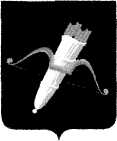 РОССИЙСКАЯ ФЕДЕРАЦИЯАДМИНИСТРАЦИЯ  ГОРОДА АЧИНСКА КРАСНОЯРСКОГО КРАЯ         П О С Т А Н О В Л Е Н И Е11.10.2013 				       г. Ачинск                     	 		338-пОб утверждении муниципальной программы      города      Ачинска   «Развитие транспортной системы»(в ред. от 06.02.2014 № 101-п, от 28.02.2014№ 115-п, от 21.03.2014 № 172-п,от 21.04.2014 № 221-п, от 20.05.2014№ 272-п, от 26.05.2014 № 292-п,от 28.08.2014 № 397-п, от 13.10.2014
№ 437-п, от 05.11.2014 № 484-п,от 06.11.2014 № 490-п, от 12.03.2015№ 066-п, от 06.04.2015 № 121-п,от 15.05.2015 № 173-п, от 17.06.2015№ 219-п, от 09.09.2015 № 295-п,от 05.11.2015 № 379-п, от 24.12.2015№ 472-п)         В целях создания условий для функционирования транспортной инфраструктуры, которая обеспечит доступность и безопасность передвижения населения города, в соответствии со статьёй 16 Федерального закона от 06.10.2003 № 131-ФЗ «Об общих принципах организации местного самоуправления в Российской Федерации», со статьей 179 Бюджетного кодекса Российской Федерации (в ред. Федерального закона от 07.05.2013     № 104-ФЗ), постановлением Администрации города Ачинска от 30.08.2013     № 297-п «Об утверждении перечня муниципальных программ города Ачинска», постановлением Администрации города Ачинска от 02.09.2013     № 299-п «Об утверждении Порядка принятия решений о разработке муниципальных программ города Ачинска, их формировании и реализации», руководствуясь статьями  47.3, 49 Устава  города Ачинска,         ПОСТАНОВЛЯЮ:        1. Утвердить муниципальную программу города Ачинска «Развитие транспортной системы», согласно приложению.       2. Контроль исполнения настоящего постановления оставляю за собой.       3. Опубликовать постановление в газете «Ачинская газета» и на сайте органов местного самоуправления: http//www.adm-achinsk.ru.       4. Постановление вступает в силу в день, следующий за днем его официального опубликования, распространяет свое действие на правоотношения, возникшие с 01.01.2014 года.Исполняющий полномочия Главы  Администрации города Ачинска					П.Я. ХохловПриложение                                                                      к постановлению Администрации                                         города Ачинскаот 11.10.2013 № 338-пМуниципальная программа города Ачинска«Развитие транспортной системы» Паспорт муниципальной программы 2. Характеристика текущего состояния дорожного хозяйства
города Ачинска с указанием основных показателей социально-экономического развития города Ачинска и анализ социальных, финансово-экономических и прочих рисков реализации муниципальной программыТранспорт играет важнейшую роль в экономике города Ачинска и в последние годы в целом удовлетворяет спрос населения и экономики в перевозках пассажиров и грузов. Количественный рост автомобильного парка и значительное превышение тоннажа современных транспортных средств над эксплуатационными нормативами приводит к ускоренному износу и преждевременному разрушению автомобильных дорог и искусственных сооружений на них.Из общей сети городских автодорог протяженностью , из них  в асфальтобетонном исполнении и  в грунтовом и в щебеночном исполнении. По данным диагностики предыдущих лет, в результате проведения работ по содержанию, сети автомобильных дорог города соответствуют нормативным требованиям по ровности, прочности, сцепным характеристикам покрытия.Работы по содержанию и обслуживанию улично-дорожной сети города Ачинска:Обслуживание и содержание дорог:1.1. Зимнее содержание:- сгребание снега с дорог;- погрузка и вывоз снега;- уборка улично-дорожной сети (автопавильоны);- очистка урн от мусора;- противогололедная посыпка.1.2. Летнее содержание:- подметание проезжей, прилотковой части;- мойка проезжей, прилотковой части;- уборка улично-дорожной сети (автопавильоны);- очистка урн от мусора;- удаление грунтовых наносов;- грейдерование с посыпкой, без посыпки.2. Устройство ледовой переправы через реку Чулым.3. Монтаж, демонтаж, ремонт, содержание наплавного моста через реку Чулым.4. Содержание ливневой канализации.5. Ямочный ремонт автомобильных дорог.6. Содержание автомобильных дорог посредством содержания и обслуживания дорожных знаков и светофорных объектов, находящихся в муниципальной собственности, обеспечение безопасности дорожного движения посредством регулирования дорожного движения с помощью технических средств, находящихся в государственной собственности.7. Выполнение работ по нанесению дорожной разметки.8. Оплата за электроэнергию, потребленную светофорами.9. Проведение работ по восстановлению искусственных дорожных неровностей.10. Также к работам по содержанию и обслуживанию улично-дорожной сети относятся и иные виды работы, определенные классификацией работ по капитальному ремонту, ремонту и содержанию автомобильных дорог, установленной органами государственной власти Российской Федерации.В соответствии с требованиями статьи 179.4 Бюджетного кодекса, Федеральных законов от 06.10.2003 № 131-ФЗ «Об общих принципах организации местного самоуправления в Российской Федерации», от 08.11.2007 № 257-ФЗ «Об автомобильных дорогах и о дорожной деятельности в Российской Федерации и о внесении изменений в отдельные законодательные акты Российской Федерации» и от 10.12.1995 № 196-ФЗ «О безопасности дорожного движения», содержание автомобильных дорог местного значения, а также обеспечение безопасности дорожного движения на этих дорогах возложено на органы местного самоуправления.В соответствии с изменениями в законодательстве с 01 января 2014 года для формирования и использования бюджетных ассигнований формируется дорожный фонд.Дорожный фонд - часть средств бюджета, подлежащая использованию в целях финансового обеспечения дорожной деятельности в отношении автомобильных дорог общего пользования, а также капитального ремонта и ремонта дворовых территорий многоквартирных домов, проездов к дворовым территориям многоквартирных домов населенных пунктов.К дорожным фондам относятся Федеральный дорожный фонд, дорожные фонды субъектов Российской Федерации и муниципальные дорожные фонды.Муниципальный дорожный фонд муниципального образования город Ачинск - часть средств бюджета муниципального образования город Ачинск, подлежащая использованию в целях финансового обеспечения дорожной деятельности в отношении автомобильных дорог общего пользования местного значения, относящихся к собственности муниципального образования город Ачинск, а также капитального ремонта и ремонта дворовых территорий многоквартирных домов, проездов к дворовым территориям многоквартирных домов населенных пунктов на территории муниципального образования город Ачинск.Уровень безопасности дорожного движения, в условиях 
всё возрастающих темпов автомобилизации, становится ключевой проблемой 
в решении вопросов обеспечения общественной защищённости населения 
и вызывает справедливую обеспокоенность граждан.Безопасность дорожного движения является одной из важных социально-экономических и демографических задач города Ачинска. Аварийность на автомобильном транспорте наносит огромный материальный и моральный ущерб обществу в целом и отдельным гражданам. Дорожно-транспортный травматизм приводит к исключению из сферы производства людей трудоспособного возраста. Гибнут и становятся инвалидами дети.В результате дорожно-транспортных происшествий только в 2013 году погибли 9 человек, произошло 4030 зарегистрированных дорожно-транспортных происшествий. Всего на территории города Ачинска обслуживается 33 светофорных объекта и более 1 000 ед. дорожных знаков, наносится около 8 000 кв. м дорожной разметки. На период 2015-2017 годов запланированы ремонты мостов. В настоящее время в Ачинске насчитывается 18 муниципальных маршрутов регулярных перевозок автомобильным транспортом, 3 маршрута городским наземным электрическим транспортом. Автомобильные маршруты обслуживаются транспортными средствами категории М 3 класс 1, электрические – трамваями марки КТМ-5МЗ. Маршруты пассажирского транспорта проходят по всем основным улицам города, соединяя центральную зону с отдаленными районами, поселками, входящими в городскую черту и расположенными в ее пределах промышленными узлами.Тарифы на услуги городского пассажирского транспорта пересматривались в 2014 году и составили:на регулярные перевозки пассажиров и багажа автомобильным транспортом 16 рублей (тариф утвержден Постановлением Правительства Красноярского края от 29.04.2014 № 176-п «Об утверждении предельных тарифов на регулярные перевозки пассажиров и багажа автомобильным транспортом по городским маршрутам  в отдельных муниципальных образованиях на территории Красноярского края»);на регулярные перевозки пассажиров и багажа электрическим транспортом 14 рублей (тариф утвержден Постановлением Правительства Красноярского края от 25.03.2014  № 104-п «Об утверждении предельных тарифов на регулярные перевозки пассажиров и багажа электрическим транспортом по городским маршрутам на территории Красноярского края»).В целях организации пассажирских перевозок автомобильным транспортом сформированы и утверждены две программы: «муниципальная программа пассажирских перевозок автомобильным транспортом по маршрутам с небольшой интенсивностью пассажирских потоков в городе Ачинске на 2013-2017 годы» и «программа пассажирских перевозок автомобильным транспортом по муниципальным маршрутам регулярных перевозок в городе Ачинске на 2012-2017 годы».Городские пассажирские перевозки остаются нерентабельными вследствие разницы в тарифах и себестоимости, небольшой интенсивности пассажиропотоков. Для обеспечения доступности услуг пассажирского транспорта федеральными и региональными нормативными актами социально незащищенным слоям населения предоставлено право льготного проезда. Затраты перевозчиков, осуществляющих перевозки по муниципальному заказу растут.Учитывая, что регулярные пассажирские перевозки автомобильным и электрическим транспортом осуществляются по муниципальным маршрутам с небольшой интенсивностью пассажирских потоков, за счет средств бюджета города предоставляются субсидии:- организациям автомобильного общественного транспорта на оказание услуг по автомобильным перевозкам в городском сообщении в целях компенсации расходов, возникающих в результате небольшой интенсивности пассажиропотоков;- организации электрического общественного транспорта на оказание услуг по перевозкам электрическим транспортом в городском сообщении в целях компенсации расходов, возникающих в результате небольшой интенсивности пассажиропотоков. В числе рисков, которые могут создать препятствие для достижения заявленной в муниципальной программе цели, следует отметить финансовый риск. Возникновение бюджетного дефицита  может повлечь сокращение или прекращение программных мероприятий и недостижение целевых показателей реализации муниципальной программы.3. Приоритеты и цели социально-экономического развития в сфере реализации транспортной системы города Ачинска, описание основных целей и задач программы, прогноз развития Программа разработана на основании приоритетов государственной политики в сфере дорожного хозяйства и транспорта на долгосрочный период, содержащихся в следующих документах:Концепции долгосрочного социально-экономического развития Российской Федерации на период до 2020 года, утвержденной Распоряжением Правительства Российской Федерации от 17.11.2008
 № 1662-р;Транспортной стратегии Российской Федерации на период до           2030 года, утвержденной Распоряжением Правительства Российской Федерации от 22.11. 2008 № 1734-р;Государственной программе Российской Федерации «Развитие транспортной системы», утвержденной Постановлением Правительства Российской Федерации от 15.04.2014 № 319.В соответствии с приоритетами определена цель муниципальной программы - создание условий для функционирования транспортной инфраструктуры, которая обеспечит доступность и безопасность передвижения  населения города.Достижение поставленной цели осуществляется путем решения следующих задач:1. Обеспечение сохранности сети автомобильных дорог города;2. Обеспечение дорожной безопасности;3. Обеспечение доступности и повышение качества транспортных услуг.4. Механизм реализации отдельных мероприятий муниципальной программыРешение задач муниципальной программы достигается путем реализации подпрограммы, реализация отдельных мероприятий не предусмотрена. 5. Прогноз конечных результатов муниципальной программы, характеризующих целевое состояние (изменение состояния) уровня и качества жизни населения на территории города АчинскаКонечными результатами реализации муниципальной программы являются:-создание условий для функционирования транспортной инфраструктуры, которая обеспечит доступность и безопасность передвижения  населения города Ачинска;- обеспечение сохранности сети автомобильных дорог города;- обеспечение дорожной безопасности;- обеспечение доступности и повышение качества транспортных услуг.6. Перечень подпрограмм с указанием сроков их реализации  и ожидаемых результатов В рамках муниципальной программы реализуются подпрограмма «Развитие транспортной системы»  на 2014-2017 годы.Срок реализации подпрограммы – 2014-2017 годы.Ожидаемыми результатами реализации подпрограммы являются:- содержание автомобильных дорог общего пользования местного значения;- проведение работ по ремонту и капитальному ремонту автомобильных дорог общего пользования местного значения;- осуществление пассажирских перевозок с небольшой интенсивностью пассажиропотоков при выполнении перевозки пассажиров по муниципальным маршрутам в городе Ачинске.7. Информация о распределении планируемых расходов по отдельным мероприятиям муниципальной программы, подпрограммам с указанием главных распорядителей средств бюджета города Ачинска, а также по годам реализации программы	Информация о распределении планируемых расходов по отдельным мероприятиям муниципальной программы, подпрограммам с указанием главных распорядителей средств бюджета города Ачинска, а также по годам реализации программы приведена в приложении № 3 к муниципальной программе.8. Информация о ресурсном обеспечении и прогнозной оценке расходов на реализацию целей муниципальной программы с учетом источников финансирования, в том числе средств федерального бюджета, краевого бюджета, бюджета города, а также перечень реализуемых ими мероприятий	Информация о ресурсном обеспечении и прогнозной оценке расходов на реализацию целей муниципальной программы с учетом источников финансирования, в том числе средств федерального бюджета, краевого бюджета, бюджета города, а также перечень реализуемых ими мероприятий, приведена в приложении № 4 к муниципальной программе.Приложение № 1 к паспорту муниципальной программы города Ачинска «Развитие транспортной системы»Перечень целевых показателей и показателей результативности программы  с расшифровкой плановых значений по годам ее реализации                                                          Приложение № 1                                                                                к муниципальной программе                                                        города Ачинска                                                                      «Развитие транспортной                                             системы» Паспорт подпрограммы «Развитие транспортной системы» на 2014-2017 годы, реализуемаяв рамках муниципальной программы города Ачинска «Развитие транспортной системы» Основные разделы подпрограммыПостановка общегородской проблемы и обоснование необходимости разработки подпрограммыТранспорт играет важнейшую роль в экономике города Ачинска и в последние годы в целом удовлетворяет спрос населения и экономики в перевозках пассажиров и грузов. Количественный рост автомобильного парка и значительное превышение тоннажа современных транспортных средств над эксплуатационными нормативами приводит к ускоренному износу и преждевременному разрушению автомобильных дорог и искусственных сооружений на них.Из общей сети городских автодорог протяженностью , из них  в асфальтобетонном исполнении и  в грунтовом и в щебеночном исполнении. По данным диагностики предыдущих лет, в результате проведения работ по содержанию, сети автомобильных дорог города соответствуют нормативным требованиям по ровности, прочности, сцепным характеристикам покрытия.Работы по содержанию и обслуживанию улично-дорожной сети города Ачинска:Обслуживание и содержание дорог:1.1. Зимнее содержание:- сгребание снега с дорог;- погрузка и вывоз снега;- уборка улично-дорожной сети (автопавильоны);- очистка урн от мусора;- противогололедная посыпка.1.2. Летнее содержание:- подметание проезжей, прилотковой части;- мойка проезжей, прилотковой части;- уборка улично-дорожной сети (автопавильоны);- очистка урн от мусора;- удаление грунтовых наносов;- грейдерование с посыпкой, без посыпки.2. Устройство ледовой переправы через реку Чулым.3. Монтаж, демонтаж, ремонт, содержание наплавного моста через реку Чулым.4. Содержание ливневой канализации.5. Ямочный ремонт автомобильных дорог.6. Содержание автомобильных дорог посредством содержания и обслуживания дорожных знаков и светофорных объектов, находящихся в муниципальной собственности, обеспечение безопасности дорожного движения посредством регулирования дорожного движения с помощью технических средств, находящихся в государственной собственности.7. Выполнение работ по нанесению дорожной разметки.8. Оплата за электроэнергию, потребленную светофорами.9. Проведение работ по восстановлению искусственных дорожных неровностей.10. Также к работам по содержанию и обслуживанию улично-дорожной сети относятся  и иные виды работы, определенные классификацией работ по капитальному ремонту,  ремонту и содержанию автомобильных дорог, установленной органами государственной власти  Российской Федерации.В соответствии с требованиями статьи 179.4 Бюджетного кодекса, Федеральных законов от 06.10.2003 № 131-ФЗ «Об общих принципах организации местного самоуправления в Российской Федерации», от 08.11.2007 № 257-ФЗ «Об автомобильных дорогах и о дорожной деятельности в Российской Федерации и о внесении изменений в отдельные законодательные акты Российской Федерации» и от 10.12.1995 № 196-ФЗ «О безопасности дорожного движения», содержание автомобильных дорог местного значения, а также обеспечение безопасности дорожного движения на этих дорогах возложено на органы местного самоуправления.В соответствии с изменениями в законодательстве с 01 января 2014 года для формирования и использования бюджетных ассигнований формируется дорожный фонд.Дорожный фонд - часть средств бюджета, подлежащая использованию в целях финансового обеспечения дорожной деятельности в отношении автомобильных дорог общего пользования, а также капитального ремонта и ремонта дворовых территорий многоквартирных домов, проездов к дворовым территориям многоквартирных домов населенных пунктов.К дорожным фондам относятся Федеральный дорожный фонд, дорожные фонды субъектов Российской Федерации и муниципальные дорожные фонды.Муниципальный дорожный фонд муниципального образования город Ачинск - часть средств бюджета муниципального образования город Ачинск, подлежащая использованию в целях финансового обеспечения дорожной деятельности в отношении автомобильных дорог общего пользования местного значения, относящихся к собственности муниципального образования город Ачинск, а также капитального ремонта и ремонта дворовых территорий многоквартирных домов, проездов к дворовым территориям многоквартирных домов населенных пунктов на территории муниципального образования город Ачинск.Помимо проблем, имеющихся в содержании и ремонте автомобильных дорог, существует проблема безопасности дорожного движения.Низкий уровень безопасности дорожного движения, в условиях 
всё возрастающих темпов автомобилизации, становится ключевой проблемой 
в решении вопросов обеспечения общественной защищённости населения 
и вызывает справедливую обеспокоенность граждан.Безопасность дорожного движения является одной из важных социально-экономических и демографических задач города Ачинска. Аварийность на автомобильном транспорте наносит огромный материальный и моральный ущерб обществу в целом и отдельным гражданам. Дорожно-транспортный травматизм приводит к исключению из сферы производства людей трудоспособного возраста. Гибнут и становятся инвалидами дети.В результате дорожно-транспортных происшествий только в 2013 году погибли  9 человек, произошло 4030 зарегистрированных дорожно-транспортных происшествий. Всего на территории города Ачинска обслуживается 33 светофорных объекта и более 1 000 ед. дорожных знаков, наносится около 8 000 кв. м дорожной разметки. На период 2015-2017 годов запланированы ремонты мостов. В настоящее время в Ачинске насчитывается 18 муниципальных маршрутов регулярных перевозок автомобильным транспортом, 3 маршрута городским наземным электрическим транспортом. Автомобильные маршруты обслуживаются транспортными средствами категории М 3 класс 1, электрические – трамваями марки КТМ-5МЗ. Маршруты пассажирского транспорта проходят по всем основным улицам города, соединяя центральную зону с отдаленными районами, поселками, входящими в городскую черту и расположенными в ее пределах промышленными узлами.Тарифы на услуги городского пассажирского транспорта пересматривались в 2014 году и составили: на регулярные перевозки пассажиров и багажа автомобильным транспортом 16 рублей (тариф утвержден Постановлением Правительства Красноярского края от 29.04.2014 № 176-п «Об утверждении предельных тарифов на регулярные перевозки пассажиров и багажа автомобильным транспортом по городским маршрутам в отдельных муниципальных образованиях на территории Красноярского края»); на регулярные перевозки пассажиров и багажа электрическим транспортом 14 рублей (тариф утвержден Постановлением Правительства Красноярского края от 25.03.2014  № 104-п «Об утверждении предельных тарифов на регулярные перевозки пассажиров и багажа электрическим транспортом по городским маршрутам на территории Красноярского края»).В целях организации пассажирских перевозок автомобильным транспортом сформированы и утверждены две программы: «муниципальная программа пассажирских перевозок автомобильным транспортом по маршрутам с небольшой интенсивностью пассажирских потоков в городе Ачинске на 2013-2017 годы» и «программа пассажирских перевозок автомобильным транспортом по муниципальным маршрутам регулярных перевозок в городе Ачинске на 2012-2017 годы».Городские пассажирские перевозки остаются нерентабельными вследствие разницы в тарифах и себестоимости, небольшой интенсивности пассажиропотоков. Для обеспечения доступности услуг пассажирского транспорта федеральными и региональными нормативными актами социально незащищенным слоям населения предоставлено право льготного проезда. Затраты перевозчиков, осуществляющих перевозки по муниципальному заказу растут.Учитывая, что регулярные пассажирские перевозки автомобильным и электрическим транспортом осуществляются по муниципальным маршрутам с небольшой интенсивностью пассажирских потоков, за счет средств бюджета города предоставляются субсидии:-  организациям автомобильного общественного транспорта на оказание услуг по автомобильным перевозкам в городском сообщении в целях компенсации расходов, возникающих в результате небольшой интенсивности пассажиропотоков;- организации электрического общественного транспорта на оказание услуг по перевозкам электрическим транспортом в городском сообщении в целях компенсации расходов, возникающих в результате небольшой интенсивности пассажиропотоков. Основная цель, задачи, этапы сроки выполнения подпрограммыОсновной целью подпрограммы является создание условий для функционирования транспортной инфраструктуры, которая обеспечит доступность и безопасность передвижения  населения города.   Основными задачами подпрограммы являются:- обеспечение сохранности сети автомобильных дорог города;- обеспечение дорожной безопасности;- обеспечение доступности и повышение качества транспортных услуг.Сроки выполнения подпрограммы с 2014 по 2017 годы.2.3. Механизм реализации подпрограммы  Организация работ по ремонту и содержанию автомобильных дорог местного значения города и проведение мероприятий по обеспечению дорожной безопасности осуществляется управлением жилищно-коммунального хозяйства Администрации города Ачинска. Оценка технического состояния автомобильных дорог проводится в порядке, установленном Министерством транспорта Российской Федерации. По результатам оценки технического состояния автомобильных дорог и в соответствии с проектами организации дорожного движения, а также с учетом анализа аварийности управление жилищно-коммунального хозяйства Администрации города Ачинска осуществляет разработку проектов или сметных расчетов. В целях разработки проектов в установленном законодательством Российской Федерации порядке могут привлекаться подрядные организации. Проекты или сметные расчеты разрабатываются с учетом установленной Министерством транспорта Российской Федерации классификации работ по ремонту и содержанию автомобильных дорог, периодичности проведения работ по содержанию автомобильных работ и периодичности проведения работ по содержанию входящих в их состав дорожных сооружений, а также в соответствии с нормативами финансовых затрат на содержание автомобильных дорог. В случае если предусмотренный на содержание автомобильных дорог размер средств местного бюджета на очередной финансовый год и последующие периоды ниже потребности, определенной в соответствии с нормативами финансовых затрат на ремонт и содержание автомобильных дорог, управление жилищно-коммунального хозяйства Администрации города Ачинска разрабатывает сметные расчеты, в которых определяются виды и периодичность проведения работ по содержанию автомобильных дорог с учетом финансовых возможностей. Утвержденные управлением жилищно-коммунального хозяйства Администрации города Ачинска проекты или сметные расчеты являются основанием для формирования ежегодных планов проведения работ по ремонту и содержанию автомобильных дорог. В соответствии с ежегодными планами проведение работ по ремонту и содержанию автомобильных дорог осуществляется с привлечением в установленном законодательством Российской Федерации порядке подрядных организаций.  Приемка результатов выполненных работ по ремонту и содержанию автомобильных дорог и проведения мероприятий по обеспечению дорожной безопасности  осуществляется управлением жилищно-коммунального хозяйства Администрации города Ачинска в соответствии с условиями заключенного контракта на выполнение данного вида работ.  На основании порядка и условий предоставления и расходования субсидии бюджетам муниципальных образований Красноярского края на содержание автомобильных дорог общего пользования местного значения городских округов предоставляются при условии софинансирования расходов из местного бюджета. 	Расходование средств субсидии осуществляется на выполнение работ по содержанию автомобильных дорог общего пользования местного значения городских округов в соответствии с требованиями действующих нормативных документов.  Существующие в настоящее время подходы по организации доступности услуг городского пассажирского транспорта вызывают проблемы с организацией перевозок в связи с тем, что не в полной мере учитывают экономические интересы перевозчиков.  Комплекс мер, осуществляемых исполнителем подпрограммы, заключается в реализации организационных, экономических, правовых механизмов, представленных в следующих нормативных правовых актах:  распоряжение Администрации города Ачинска от 13.11.2012 № 4118–р «О муниципальной программе пассажирских перевозок автомобильным транспортом по маршрутам с небольшой интенсивностью пассажирских потоков в городе Ачинске на 2013 – 2017 годы» (в ред. от 21.02.2013             № 0510-р, от 25.12.2013 № 5815-р, от 15.04.2014 № 1278-р);   постановление Администрации города Ачинска от 23.12.2011 № 458–п «Об утверждении положения о Порядке предоставления субсидий из бюджета города на компенсацию расходов организациям, выполняющим перевозки пассажиров по муниципальным маршрутам в соответствии с утвержденными муниципальными программами пассажирских перевозок в городе Ачинске» (в ред. от 25.03.2014 № 185-п). Контроль за целевым и эффективным использованием средств, предусмотренных на реализацию мероприятий подпрограммы, осуществляется управлением жилищно-коммунального хозяйства Администрации города Ачинска, в части предоставления субсидий организациям автомобильного и пассажирского транспорта, управлением экономического развития и планирования Администрации города Ачинска.2.4. Управление подпрограммой и контроль за ходом ее выполнения  Контроль за ходом выполнения подпрограммы осуществляет  управление жилищно-коммунального хозяйства Администрации города Ачинска, в части предоставления субсидий организациям автомобильного и пассажирского транспорта - управление экономического развития и планирования Администрации города Ачинска.  Текущее управление реализацией подпрограммы осуществляется управлением жилищно-коммунального хозяйства Администрации города,  в части предоставления субсидий организациям автомобильного и пассажирского транспорта - управление экономического развития и планирования Администрации города.  Отчеты о реализации муниципальной программы предоставляются одновременно в финансовое управление Администрации города Ачинска и управление экономического развития и планирования Администрации города Ачинска ежеквартально не позднее 10 числа второго месяца, следующего за отчетным. Согласованный с соисполнителем муниципальной программы годовой отчет на бумажных носителях и в электронном виде представляется в управление экономического развития и планирования Администрации города Ачинска до 1 марта года следующего за отчетным. 2.5. Оценка социально-экономической эффективности2.5.1. Реализация подпрограммы позволит достичь следующих результатов:- обеспечить проведение мероприятий, направленных на сохранение 
и модернизацию существующей сети автомобильных дорог общего пользования местного значения;- снизить влияние дорожных условий на безопасность дорожного движения;- повысить качество выполняемых дорожных работ;- сохранить пробег с пассажирами при осуществлении пассажирских перевозок с небольшой интенсивностью пассажиропотоков при выполнении перевозки пассажиров по муниципальным маршрутам. 2.5.2. В результате реализации подпрограммы планируется достичь целевых индикаторов, отраженных в приложении № 1 к подпрограмме, при этом обеспечить комфортные условия проживания граждан и качество предоставления населению услуг в части дорожного комплекса города.Кроме того, положительный экономический эффект обеспечивается и в социальной сфере (торговле, сфере услуг и т.д.), а также ведет к развитию отраслей промышленности, жилищного строительства, сельского хозяйства.2.6. Мероприятия подпрограммыСистема мероприятий подпрограммы приведена в приложении № 2 к подпрограмме.2.7. Обоснование финансовых, материальных и трудовых затрат (ресурсное обеспечение подпрограммы) с указанием источников финансированияРесурсное обеспечение программы приведено в приложении № 2 к подпрограмме.Приложение № 1 к подпрограмме «Развитие транспортной системы»  на 2014-2017 годы, реализуемаяв рамках муниципальной программыгорода Ачинска «Развитие транспортной системы»Перечень целевых индикаторов подпрограммыНаименование муниципальной программыРазвитие транспортной системы   (далее –  муниципальная программа)Основания для разработки программыСтатья 179 Бюджетного кодекса Российской Федерации;распоряжение Администрации города Ачинска от 12.12.2014  № 4639-р «Об утверждении перечня муниципальных программ города Ачинска»;постановление  Администрации года Ачинска от  02.09.2013 № 299-п «Об  утверждении Порядка  принятия  решений о разработке муниципальных программ города Ачинска, их формировании и реализации»Ответственный исполнитель муниципальной программыАдминистрация города Ачинска (управление жилищно-коммунального хозяйства)Соисполнительмуниципальной программыАдминистрация города Ачинска (управление экономического развития и планирования), Муниципальное казенное учреждение «Управление капитального строительства» (далее - МКУ «Управление капитального строительства»)Перечень подпрограмм и отдельных мероприятий муниципальной программы«Развитие транспортной системы»  на 2014-2017 годыЦель муниципальнойпрограммы Создание условий для функционирования транспортной инфраструктуры, которая обеспечит доступность и безопасность передвижения  населения городаЗадачи муниципальной программы1.  Обеспечение сохранности сети автомобильных дорог города;2.   Обеспечение дорожной безопасности;3. Обеспечение доступности и повышение качества транспортных услуг.Этапы и сроки реализации муниципальной программы 2014-2017 годыПеречень целевых показателей и показателей результативно сти программы- доля протяженности автомобильных дорог общего пользования местного значения, на которой проведены работы по содержанию в общей сети протяженности; - доля протяженности автомобильных дорог общего пользования местного значения, на которой проведены работы по текущему и капитальному ремонтам в общей протяженности сети;- пробег с пассажирами при осуществлении пассажирских перевозок с небольшой интенсивностью пассажиропотоков при выполнении перевозки пассажиров по муниципальным маршрутам в соответствии с муниципальными программами пассажирских перевозок в городе Ачинске.(приложения № 1,2 к паспорту программы)Информация  по ресурсному обеспечению программыОбщий объем финансирования муниципальной программы – 562 718,0 тыс. рублей, в том числе по годам:2014 год – 134 409,4  тыс. рублей;2015 год – 177 431,3 тыс. рублей;2016 год – 137 485,4 тыс. рублей;2017 год – 113 391,9 тыс. рублей,в том числе средствза счет краевого бюджета – 136 623,7 тыс. рублей, в том числе по годам:2014 год – 34 987,1 тыс. рублей;2015 год – 81 636,6 тыс. рублей;2016 год – 20 000,0 тыс. рублей;2017 год – 0,0 тыс. рублей,за счет местного бюджета – 426 094,3 тыс. рублей, в том числе по годам:2014 год – 99 422,3 тыс. рублей;2015 год – 95 794,7 тыс. рублей;2016 год – 117 485,4 тыс. рублей;2017 год – 113 391,9 тыс. рублей.Перечень объектов капитального строительства муниципальнойсобственности города Ачинска№  
п/пЦели,    
задачи,   
показатели 
Единица
измеренияВес  показателяИсточник 
информации2013 год2014 год2015 год2016 год2017 год123456789101Цель: Создание условий для функционирования транспортной инфраструктуры, которая обеспечит доступность и безопасность передвижения населения города Цель: Создание условий для функционирования транспортной инфраструктуры, которая обеспечит доступность и безопасность передвижения населения города Цель: Создание условий для функционирования транспортной инфраструктуры, которая обеспечит доступность и безопасность передвижения населения города Цель: Создание условий для функционирования транспортной инфраструктуры, которая обеспечит доступность и безопасность передвижения населения города Цель: Создание условий для функционирования транспортной инфраструктуры, которая обеспечит доступность и безопасность передвижения населения города Цель: Создание условий для функционирования транспортной инфраструктуры, которая обеспечит доступность и безопасность передвижения населения города Цель: Создание условий для функционирования транспортной инфраструктуры, которая обеспечит доступность и безопасность передвижения населения города Цель: Создание условий для функционирования транспортной инфраструктуры, которая обеспечит доступность и безопасность передвижения населения города Цель: Создание условий для функционирования транспортной инфраструктуры, которая обеспечит доступность и безопасность передвижения населения города 1.1Целевой показатель:Целевой показатель:Целевой показатель:Целевой показатель:Целевой показатель:Целевой показатель:Целевой показатель:Целевой показатель:Целевой показатель:1.1Доля протяженности автомобильных дорог общего пользования местного значения, на которой проведены работы по содержанию в общей сети протяженностикмКрасноярск
стат Форма 3-ДГ (мо)221,9221,9221,9221,9221,91.1Доля протяженности автомобильных дорог общего пользования местного значения, на которой проведены работы по содержанию в общей сети протяженности%ХКрасноярск
стат Форма 3-ДГ (мо)1001001001001001.2Задачи: 1. Обеспечение сохранности сети автомобильных дорог города.              2. Обеспечение дорожной безопасности.Задачи: 1. Обеспечение сохранности сети автомобильных дорог города.              2. Обеспечение дорожной безопасности.Задачи: 1. Обеспечение сохранности сети автомобильных дорог города.              2. Обеспечение дорожной безопасности.Задачи: 1. Обеспечение сохранности сети автомобильных дорог города.              2. Обеспечение дорожной безопасности.Задачи: 1. Обеспечение сохранности сети автомобильных дорог города.              2. Обеспечение дорожной безопасности.Задачи: 1. Обеспечение сохранности сети автомобильных дорог города.              2. Обеспечение дорожной безопасности.Задачи: 1. Обеспечение сохранности сети автомобильных дорог города.              2. Обеспечение дорожной безопасности.Задачи: 1. Обеспечение сохранности сети автомобильных дорог города.              2. Обеспечение дорожной безопасности.Задачи: 1. Обеспечение сохранности сети автомобильных дорог города.              2. Обеспечение дорожной безопасности.Подпрограмма «Развитие транспортной системы» на 2014-2017 годыПодпрограмма «Развитие транспортной системы» на 2014-2017 годыПодпрограмма «Развитие транспортной системы» на 2014-2017 годыПодпрограмма «Развитие транспортной системы» на 2014-2017 годыПодпрограмма «Развитие транспортной системы» на 2014-2017 годыПодпрограмма «Развитие транспортной системы» на 2014-2017 годыПодпрограмма «Развитие транспортной системы» на 2014-2017 годыПодпрограмма «Развитие транспортной системы» на 2014-2017 годыПодпрограмма «Развитие транспортной системы» на 2014-2017 годы1234566677889910Доля протяженности автомобильных дорог общего пользования местного значения, на которой проведены работы по текущему и капитальному ремонтам в общей протяженности сети %ХКрасноярск
стат Форма 3-ДГ (мо)0,40,40,41,01,01,01,01,01,01,01.3Задачи: 3. Обеспечение доступности и повышение качества транспортных услуг.Задачи: 3. Обеспечение доступности и повышение качества транспортных услуг.Задачи: 3. Обеспечение доступности и повышение качества транспортных услуг.Задачи: 3. Обеспечение доступности и повышение качества транспортных услуг.Задачи: 3. Обеспечение доступности и повышение качества транспортных услуг.Задачи: 3. Обеспечение доступности и повышение качества транспортных услуг.Задачи: 3. Обеспечение доступности и повышение качества транспортных услуг.Задачи: 3. Обеспечение доступности и повышение качества транспортных услуг.Задачи: 3. Обеспечение доступности и повышение качества транспортных услуг.Задачи: 3. Обеспечение доступности и повышение качества транспортных услуг.Задачи: 3. Обеспечение доступности и повышение качества транспортных услуг.Задачи: 3. Обеспечение доступности и повышение качества транспортных услуг.Задачи: 3. Обеспечение доступности и повышение качества транспортных услуг.Задачи: 3. Обеспечение доступности и повышение качества транспортных услуг.Подпрограмма «Развитие транспортной системы» на 2014-2017 годыПодпрограмма «Развитие транспортной системы» на 2014-2017 годыПодпрограмма «Развитие транспортной системы» на 2014-2017 годыПодпрограмма «Развитие транспортной системы» на 2014-2017 годыПодпрограмма «Развитие транспортной системы» на 2014-2017 годыПодпрограмма «Развитие транспортной системы» на 2014-2017 годыПодпрограмма «Развитие транспортной системы» на 2014-2017 годыПодпрограмма «Развитие транспортной системы» на 2014-2017 годыПодпрограмма «Развитие транспортной системы» на 2014-2017 годыПодпрограмма «Развитие транспортной системы» на 2014-2017 годыПодпрограмма «Развитие транспортной системы» на 2014-2017 годыПодпрограмма «Развитие транспортной системы» на 2014-2017 годыПодпрограмма «Развитие транспортной системы» на 2014-2017 годыПодпрограмма «Развитие транспортной системы» на 2014-2017 годыПробег с пассажирами при осуществлении пассажирских перевозок с небольшой интенсивностью пассажиропотоков при выполнении перевозки пассажиров по муниципальным маршрутам в соответствии с муниципальными программами пассажирских перевозок в городе АчинскекмХВедомственная статистикаВедомственная статистика2236456,52365855,92365855,92 388 428,52 388 428,52459357,12459357,12459357,12459357,1автомобильныйкмВедомственная статистикаВедомственная статистика1212426,51341948,91341948,91 364 521,51 364 521,51435450,11435450,11435450,11435450,1электрическийкмВедомственная статистикаВедомственная статистика1024030,01023907,01023907,01023907,01023907,01023907,01023907,01023907,01023907,0Приложение № 2 Приложение № 2 Приложение № 2 Приложение № 2 Приложение № 2 к паспорту муниципальной программы города Ачинска "Развитие транспортной системы"к паспорту муниципальной программы города Ачинска "Развитие транспортной системы"к паспорту муниципальной программы города Ачинска "Развитие транспортной системы"к паспорту муниципальной программы города Ачинска "Развитие транспортной системы"к паспорту муниципальной программы города Ачинска "Развитие транспортной системы"к паспорту муниципальной программы города Ачинска "Развитие транспортной системы"к паспорту муниципальной программы города Ачинска "Развитие транспортной системы"к паспорту муниципальной программы города Ачинска "Развитие транспортной системы"к паспорту муниципальной программы города Ачинска "Развитие транспортной системы"к паспорту муниципальной программы города Ачинска "Развитие транспортной системы"к паспорту муниципальной программы города Ачинска "Развитие транспортной системы"к паспорту муниципальной программы города Ачинска "Развитие транспортной системы"к паспорту муниципальной программы города Ачинска "Развитие транспортной системы"к паспорту муниципальной программы города Ачинска "Развитие транспортной системы"к паспорту муниципальной программы города Ачинска "Развитие транспортной системы"Значения целевых показателей на долгосрочный периодЗначения целевых показателей на долгосрочный периодЗначения целевых показателей на долгосрочный периодЗначения целевых показателей на долгосрочный периодЗначения целевых показателей на долгосрочный периодЗначения целевых показателей на долгосрочный периодЗначения целевых показателей на долгосрочный периодЗначения целевых показателей на долгосрочный периодЗначения целевых показателей на долгосрочный периодЗначения целевых показателей на долгосрочный периодЗначения целевых показателей на долгосрочный периодЗначения целевых показателей на долгосрочный периодЗначения целевых показателей на долгосрочный периодЗначения целевых показателей на долгосрочный периодЗначения целевых показателей на долгосрочный период№ п/пЦели, целевые показателиЕдиница измерения2013 год2014 год2015 годПлановый периодПлановый периодДолгосрочный период по годамДолгосрочный период по годамДолгосрочный период по годамДолгосрочный период по годамДолгосрочный период по годамДолгосрочный период по годамДолгосрочный период по годамДолгосрочный период по годам№ п/пЦели, целевые показателиЕдиница измерения2013 год2014 год2015 год2016 год2017 год2018 год2019 год2020 год2021 год2022 год2023 год2024 год2025 год123456789101112131415161.Цель: Создание условий для функционирования транспортной инфраструктуры, которая обеспечит доступность и безопасность передвижения  населения городаЦель: Создание условий для функционирования транспортной инфраструктуры, которая обеспечит доступность и безопасность передвижения  населения городаЦель: Создание условий для функционирования транспортной инфраструктуры, которая обеспечит доступность и безопасность передвижения  населения городаЦель: Создание условий для функционирования транспортной инфраструктуры, которая обеспечит доступность и безопасность передвижения  населения городаЦель: Создание условий для функционирования транспортной инфраструктуры, которая обеспечит доступность и безопасность передвижения  населения городаЦель: Создание условий для функционирования транспортной инфраструктуры, которая обеспечит доступность и безопасность передвижения  населения городаЦель: Создание условий для функционирования транспортной инфраструктуры, которая обеспечит доступность и безопасность передвижения  населения городаЦель: Создание условий для функционирования транспортной инфраструктуры, которая обеспечит доступность и безопасность передвижения  населения городаЦель: Создание условий для функционирования транспортной инфраструктуры, которая обеспечит доступность и безопасность передвижения  населения городаЦель: Создание условий для функционирования транспортной инфраструктуры, которая обеспечит доступность и безопасность передвижения  населения городаЦель: Создание условий для функционирования транспортной инфраструктуры, которая обеспечит доступность и безопасность передвижения  населения городаЦель: Создание условий для функционирования транспортной инфраструктуры, которая обеспечит доступность и безопасность передвижения  населения городаЦель: Создание условий для функционирования транспортной инфраструктуры, которая обеспечит доступность и безопасность передвижения  населения городаЦель: Создание условий для функционирования транспортной инфраструктуры, которая обеспечит доступность и безопасность передвижения  населения городаЦель: Создание условий для функционирования транспортной инфраструктуры, которая обеспечит доступность и безопасность передвижения  населения города1.1.Целевой показатель:Целевой показатель:Целевой показатель:Целевой показатель:Целевой показатель:Целевой показатель:Целевой показатель:Целевой показатель:Целевой показатель:Целевой показатель:Целевой показатель:Целевой показатель:Целевой показатель:Целевой показатель:Целевой показатель:1.1.Доля протяженности автомобильных дорог общего пользования местного значения, на которой проведены работы по содержанию в общей сети протяженностикм221,9221,9221,9221,9221,9221,9221,9221,9221,9221,9221,9221,9221,91.1.Доля протяженности автомобильных дорог общего пользования местного значения, на которой проведены работы по содержанию в общей сети протяженности%100,0100,0100,0100,0100,0100,0100,0100,0100,0100,0100,0100,0100,01.2.Задачи: 1. Обеспечение сохранности сети автомобильных дорог города.
               2. Обеспечение дорожной безопасности.Задачи: 1. Обеспечение сохранности сети автомобильных дорог города.
               2. Обеспечение дорожной безопасности.Задачи: 1. Обеспечение сохранности сети автомобильных дорог города.
               2. Обеспечение дорожной безопасности.Задачи: 1. Обеспечение сохранности сети автомобильных дорог города.
               2. Обеспечение дорожной безопасности.Задачи: 1. Обеспечение сохранности сети автомобильных дорог города.
               2. Обеспечение дорожной безопасности.Задачи: 1. Обеспечение сохранности сети автомобильных дорог города.
               2. Обеспечение дорожной безопасности.Задачи: 1. Обеспечение сохранности сети автомобильных дорог города.
               2. Обеспечение дорожной безопасности.Задачи: 1. Обеспечение сохранности сети автомобильных дорог города.
               2. Обеспечение дорожной безопасности.Задачи: 1. Обеспечение сохранности сети автомобильных дорог города.
               2. Обеспечение дорожной безопасности.Задачи: 1. Обеспечение сохранности сети автомобильных дорог города.
               2. Обеспечение дорожной безопасности.Задачи: 1. Обеспечение сохранности сети автомобильных дорог города.
               2. Обеспечение дорожной безопасности.Задачи: 1. Обеспечение сохранности сети автомобильных дорог города.
               2. Обеспечение дорожной безопасности.Задачи: 1. Обеспечение сохранности сети автомобильных дорог города.
               2. Обеспечение дорожной безопасности.Задачи: 1. Обеспечение сохранности сети автомобильных дорог города.
               2. Обеспечение дорожной безопасности.Задачи: 1. Обеспечение сохранности сети автомобильных дорог города.
               2. Обеспечение дорожной безопасности.Подпрограмма "Развитие транспортной системы" на 2014-2017 годыПодпрограмма "Развитие транспортной системы" на 2014-2017 годыПодпрограмма "Развитие транспортной системы" на 2014-2017 годыПодпрограмма "Развитие транспортной системы" на 2014-2017 годыПодпрограмма "Развитие транспортной системы" на 2014-2017 годыПодпрограмма "Развитие транспортной системы" на 2014-2017 годыПодпрограмма "Развитие транспортной системы" на 2014-2017 годыПодпрограмма "Развитие транспортной системы" на 2014-2017 годыПодпрограмма "Развитие транспортной системы" на 2014-2017 годыПодпрограмма "Развитие транспортной системы" на 2014-2017 годыПодпрограмма "Развитие транспортной системы" на 2014-2017 годыПодпрограмма "Развитие транспортной системы" на 2014-2017 годыПодпрограмма "Развитие транспортной системы" на 2014-2017 годыПодпрограмма "Развитие транспортной системы" на 2014-2017 годыПодпрограмма "Развитие транспортной системы" на 2014-2017 годыДоля протяженности автомобильных дорог общего пользования местного значения, на которой проведены работы по текущему и капитальному ремонтам в общей протяженности сети%0,41,01,01,01,01,01,01,01,01,01,01,01,01.3.Задача: 3. Обеспечение доступности и повышение качества транспортных услуг.Задача: 3. Обеспечение доступности и повышение качества транспортных услуг.Задача: 3. Обеспечение доступности и повышение качества транспортных услуг.Задача: 3. Обеспечение доступности и повышение качества транспортных услуг.Задача: 3. Обеспечение доступности и повышение качества транспортных услуг.Задача: 3. Обеспечение доступности и повышение качества транспортных услуг.Задача: 3. Обеспечение доступности и повышение качества транспортных услуг.Задача: 3. Обеспечение доступности и повышение качества транспортных услуг.Задача: 3. Обеспечение доступности и повышение качества транспортных услуг.Задача: 3. Обеспечение доступности и повышение качества транспортных услуг.Задача: 3. Обеспечение доступности и повышение качества транспортных услуг.Задача: 3. Обеспечение доступности и повышение качества транспортных услуг.Задача: 3. Обеспечение доступности и повышение качества транспортных услуг.Задача: 3. Обеспечение доступности и повышение качества транспортных услуг.Задача: 3. Обеспечение доступности и повышение качества транспортных услуг.Подпрограмма "Развитие транспортной системы" на 2014-2017 годыПодпрограмма "Развитие транспортной системы" на 2014-2017 годыПодпрограмма "Развитие транспортной системы" на 2014-2017 годыПодпрограмма "Развитие транспортной системы" на 2014-2017 годыПодпрограмма "Развитие транспортной системы" на 2014-2017 годыПодпрограмма "Развитие транспортной системы" на 2014-2017 годыПодпрограмма "Развитие транспортной системы" на 2014-2017 годыПодпрограмма "Развитие транспортной системы" на 2014-2017 годыПодпрограмма "Развитие транспортной системы" на 2014-2017 годыПодпрограмма "Развитие транспортной системы" на 2014-2017 годыПодпрограмма "Развитие транспортной системы" на 2014-2017 годыПодпрограмма "Развитие транспортной системы" на 2014-2017 годыПодпрограмма "Развитие транспортной системы" на 2014-2017 годыПодпрограмма "Развитие транспортной системы" на 2014-2017 годыПодпрограмма "Развитие транспортной системы" на 2014-2017 годыПробег с пассажирами при осуществлении пассажирских перевозок с небольшой интенсивностью пассажиропотоков при выполнении перевозки пассажиров по муниципальным маршрутам в соответствии с муниципальными программами пассажирских перевозок в городе Ачинскекм2 236 456,52 365 855,92 388 428,52 459 357,12 459 357,12 459 357,12 459 357,12 459 357,12 459 357,12 459 357,12 459 357,12 459 357,12 459 357,1автомобильный1212 426,51341948,91 364 521,51435450,11435450,11435450,11435450,11435450,11435450,11435450,11435450,11435450,11435450,1электрический1024030,01023907,01023907,01023907,01023907,01023907,01023907,01023907,01023907,01023907,01023907,01023907,01023907,0Приложение № 3к  муниципальной программе города Ачинска 
"Развитие транспортной системы"
 Информация о распределении планируемых расходов по отдельным мероприятиям программы, подпрограмм муниципальной программы города АчинскаИнформация о распределении планируемых расходов по отдельным мероприятиям программы, подпрограмм муниципальной программы города АчинскаИнформация о распределении планируемых расходов по отдельным мероприятиям программы, подпрограмм муниципальной программы города АчинскаИнформация о распределении планируемых расходов по отдельным мероприятиям программы, подпрограмм муниципальной программы города АчинскаИнформация о распределении планируемых расходов по отдельным мероприятиям программы, подпрограмм муниципальной программы города АчинскаИнформация о распределении планируемых расходов по отдельным мероприятиям программы, подпрограмм муниципальной программы города АчинскаИнформация о распределении планируемых расходов по отдельным мероприятиям программы, подпрограмм муниципальной программы города АчинскаИнформация о распределении планируемых расходов по отдельным мероприятиям программы, подпрограмм муниципальной программы города АчинскаИнформация о распределении планируемых расходов по отдельным мероприятиям программы, подпрограмм муниципальной программы города Ачинска№ п/пСтатус (муниципальная программа, подпрограмма)Наименование муниципальной программы, подпрограммы муниципальной программыГРБСКод бюджетной классификацииКод бюджетной классификацииКод бюджетной классификацииКод бюджетной классификацииРасходы (тыс. руб.), годыРасходы (тыс. руб.), годыРасходы (тыс. руб.), годыРасходы (тыс. руб.), годыРасходы (тыс. руб.), годы№ п/пСтатус (муниципальная программа, подпрограмма)Наименование муниципальной программы, подпрограммы муниципальной программыГРБСГРБСРзПрЦСРВР2014 год2015 год2016 год2017 годИтого на  период1Муниципальная программа«Развитие транспортной системы»всего расходные обязательства по программехххх134 409,4177 431,4137 485,4113 391,9562 718,11Муниципальная программа«Развитие транспортной системы»в том числе по ГРБС:1Муниципальная программа«Развитие транспортной системы»Администрация  города Ачинска730ххх128 815,4177 431,4137 485,4113 391,9557 124,11Муниципальная программа«Развитие транспортной системы»МКУ «Управление капитального строительства»133ххх5 594,00,00,00,05 594,01.1ПодпрограммаРазвитие транспортной системы» на 2014 – 2017 годывсего расходные обязательства по программехххх134 409,4177 431,4137 485,4113 391,9562 718,11.1ПодпрограммаРазвитие транспортной системы» на 2014 – 2017 годыв том числе по ГРБС:1.1ПодпрограммаРазвитие транспортной системы» на 2014 – 2017 годыАдминистрация  города Ачинска730ххх128 815,4177 431,3137 485,4113 391,9557 124,01.1ПодпрограммаРазвитие транспортной системы» на 2014 – 2017 годыМКУ «Управление капитального строительства»133ххх5 594,00,00,00,05 594,0Приложение № 4Приложение № 4Приложение № 4Приложение № 4Приложение № 4к  муниципальной программе города Ачинска 
"Развитие транспортной системы" к  муниципальной программе города Ачинска 
"Развитие транспортной системы" к  муниципальной программе города Ачинска 
"Развитие транспортной системы" к  муниципальной программе города Ачинска 
"Развитие транспортной системы" к  муниципальной программе города Ачинска 
"Развитие транспортной системы" Информация о ресурсном обеспечении и прогнозной оценке расходов на реализацию целей муниципальной программы города Ачинска с учетом источников финансирования, в том числе по уровням бюджетной системыИнформация о ресурсном обеспечении и прогнозной оценке расходов на реализацию целей муниципальной программы города Ачинска с учетом источников финансирования, в том числе по уровням бюджетной системыИнформация о ресурсном обеспечении и прогнозной оценке расходов на реализацию целей муниципальной программы города Ачинска с учетом источников финансирования, в том числе по уровням бюджетной системыИнформация о ресурсном обеспечении и прогнозной оценке расходов на реализацию целей муниципальной программы города Ачинска с учетом источников финансирования, в том числе по уровням бюджетной системыИнформация о ресурсном обеспечении и прогнозной оценке расходов на реализацию целей муниципальной программы города Ачинска с учетом источников финансирования, в том числе по уровням бюджетной системыИнформация о ресурсном обеспечении и прогнозной оценке расходов на реализацию целей муниципальной программы города Ачинска с учетом источников финансирования, в том числе по уровням бюджетной системыИнформация о ресурсном обеспечении и прогнозной оценке расходов на реализацию целей муниципальной программы города Ачинска с учетом источников финансирования, в том числе по уровням бюджетной системыИнформация о ресурсном обеспечении и прогнозной оценке расходов на реализацию целей муниципальной программы города Ачинска с учетом источников финансирования, в том числе по уровням бюджетной системы№ п/пСтатус Наименование муниципальной программы, подпрограммы муниципальной программыИсточник финансированияОценка расходов (тыс. руб.), годыОценка расходов (тыс. руб.), годыОценка расходов (тыс. руб.), годыОценка расходов (тыс. руб.), годыОценка расходов (тыс. руб.), годы№ п/пСтатус Наименование муниципальной программы, подпрограммы муниципальной программыИсточник финансирования2014 год2015 год2016 год2017 годИтого на период1234567891Муниципальная программа"Развитие транспортной системы"Всего:134 409,4177 431,3137 485,4113 391,9562 718,01Муниципальная программа"Развитие транспортной системы"в том числе:1Муниципальная программа"Развитие транспортной системы"федеральный бюджет0,00,00,00,00,01Муниципальная программа"Развитие транспортной системы"краевой бюджет34 987,181 636,620 000,00,0136 623,71Муниципальная программа"Развитие транспортной системы"внебюджетные источники0,00,00,00,00,01Муниципальная программа"Развитие транспортной системы"местный бюджет99 422,395 794,7117 485,4113 391,9426 094,31Муниципальная программа"Развитие транспортной системы"юридические лица0,00,00,00,00,02.Подпрограмма "Развитие транспортной системы" на 2014-2017 годы.Всего:134 409,4177 431,3137 485,4113 391,9562 718,02.Подпрограмма "Развитие транспортной системы" на 2014-2017 годы.в том числе:2.Подпрограмма "Развитие транспортной системы" на 2014-2017 годы.федеральный бюджет0,00,00,00,00,02.Подпрограмма "Развитие транспортной системы" на 2014-2017 годы.краевой бюджет34 987,181 636,60,00,0116 623,72.Подпрограмма "Развитие транспортной системы" на 2014-2017 годы.внебюджетные источники0,00,00,00,00,02.Подпрограмма "Развитие транспортной системы" на 2014-2017 годы.местный бюджет99 422,395 794,7117 485,4113 391,9426 094,32.Подпрограмма "Развитие транспортной системы" на 2014-2017 годы.юридические лица0,00,00,00,00,03.Мероприятие 1.1Содержание, капитальные и текущие ремонты улично-дорожной сети города (дорожные фонды)Всего:20 646,520 211,519 003,115 979,075 840,13.Мероприятие 1.1Содержание, капитальные и текущие ремонты улично-дорожной сети города (дорожные фонды)в том числе:3.Мероприятие 1.1Содержание, капитальные и текущие ремонты улично-дорожной сети города (дорожные фонды)федеральный бюджет0,00,00,00,00,03.Мероприятие 1.1Содержание, капитальные и текущие ремонты улично-дорожной сети города (дорожные фонды)краевой бюджет0,00,00,00,00,03.Мероприятие 1.1Содержание, капитальные и текущие ремонты улично-дорожной сети города (дорожные фонды)внебюджетные источники0,00,00,00,00,03.Мероприятие 1.1Содержание, капитальные и текущие ремонты улично-дорожной сети города (дорожные фонды)местный бюджет20 646,520 211,519 003,115 979,075 840,13.Мероприятие 1.1Содержание, капитальные и текущие ремонты улично-дорожной сети города (дорожные фонды)юридические лица0,00,00,00,00,04.Мероприятие 1.2Содержание, капитальные и текущие ремонты улично-дорожной сети городаВсего:20 685,68 953,818 665,520 358,068 662,94.Мероприятие 1.2Содержание, капитальные и текущие ремонты улично-дорожной сети городав том числе:4.Мероприятие 1.2Содержание, капитальные и текущие ремонты улично-дорожной сети городафедеральный бюджет0,00,00,00,00,04.Мероприятие 1.2Содержание, капитальные и текущие ремонты улично-дорожной сети городакраевой бюджет0,00,00,00,00,04.Мероприятие 1.2Содержание, капитальные и текущие ремонты улично-дорожной сети городавнебюджетные источники0,00,00,00,00,04.Мероприятие 1.2Содержание, капитальные и текущие ремонты улично-дорожной сети городаместный бюджет20 685,68 953,818 665,520 358,068 662,94.Мероприятие 1.2Содержание, капитальные и текущие ремонты улично-дорожной сети городаюридические лица0,00,00,00,00,05.Мероприятие 1.3Софинансирование мероприятий на капитальный  ремонт  и ремонт автомобильных дорог общего пользования местного значения городских округов с численностью населения от 90 до 150 тысяч человекВсего:5 963,54 155,13 020,23 000,016 138,85.Мероприятие 1.3Софинансирование мероприятий на капитальный  ремонт  и ремонт автомобильных дорог общего пользования местного значения городских округов с численностью населения от 90 до 150 тысяч человекв том числе:5.Мероприятие 1.3Софинансирование мероприятий на капитальный  ремонт  и ремонт автомобильных дорог общего пользования местного значения городских округов с численностью населения от 90 до 150 тысяч человекфедеральный бюджет0,00,00,00,00,05.Мероприятие 1.3Софинансирование мероприятий на капитальный  ремонт  и ремонт автомобильных дорог общего пользования местного значения городских округов с численностью населения от 90 до 150 тысяч человеккраевой бюджет0,00,00,00,00,05.Мероприятие 1.3Софинансирование мероприятий на капитальный  ремонт  и ремонт автомобильных дорог общего пользования местного значения городских округов с численностью населения от 90 до 150 тысяч человеквнебюджетные источники0,00,00,00,00,05.Мероприятие 1.3Софинансирование мероприятий на капитальный  ремонт  и ремонт автомобильных дорог общего пользования местного значения городских округов с численностью населения от 90 до 150 тысяч человекместный бюджет5 963,54 155,13 020,23 000,016 138,85.Мероприятие 1.3Софинансирование мероприятий на капитальный  ремонт  и ремонт автомобильных дорог общего пользования местного значения городских округов с численностью населения от 90 до 150 тысяч человекюридические лица0,00,00,00,00,06.Мероприятие 1.4Развитие и модернизация автомобильных дорог местного значения городских округов, городских и сельских поселенийВсего:10 000,00,00,00,010 000,06.Мероприятие 1.4Развитие и модернизация автомобильных дорог местного значения городских округов, городских и сельских поселенийв том числе:6.Мероприятие 1.4Развитие и модернизация автомобильных дорог местного значения городских округов, городских и сельских поселенийфедеральный бюджет0,00,00,00,00,06.Мероприятие 1.4Развитие и модернизация автомобильных дорог местного значения городских округов, городских и сельских поселенийкраевой бюджет10 000,00,00,00,010 000,06.Мероприятие 1.4Развитие и модернизация автомобильных дорог местного значения городских округов, городских и сельских поселенийвнебюджетные источники0,00,00,00,00,06.Мероприятие 1.4Развитие и модернизация автомобильных дорог местного значения городских округов, городских и сельских поселенийместный бюджет0,00,00,00,00,06.Мероприятие 1.4Развитие и модернизация автомобильных дорог местного значения городских округов, городских и сельских поселенийюридические лица0,00,00,00,00,07.Мероприятие 1.5Софинансирование мероприятий на содержание автомобильных дорог общего  пользования местного значения городских округов, городских и сельских поселений Всего:45,245,245,245,2180,87.Мероприятие 1.5Софинансирование мероприятий на содержание автомобильных дорог общего  пользования местного значения городских округов, городских и сельских поселений в том числе:7.Мероприятие 1.5Софинансирование мероприятий на содержание автомобильных дорог общего  пользования местного значения городских округов, городских и сельских поселений федеральный бюджет0,00,00,00,00,07.Мероприятие 1.5Софинансирование мероприятий на содержание автомобильных дорог общего  пользования местного значения городских округов, городских и сельских поселений краевой бюджет0,00,00,00,00,07.Мероприятие 1.5Софинансирование мероприятий на содержание автомобильных дорог общего  пользования местного значения городских округов, городских и сельских поселений внебюджетные источники0,00,00,00,00,07.Мероприятие 1.5Софинансирование мероприятий на содержание автомобильных дорог общего  пользования местного значения городских округов, городских и сельских поселений местный бюджет45,245,245,245,2180,87.Мероприятие 1.5Софинансирование мероприятий на содержание автомобильных дорог общего  пользования местного значения городских округов, городских и сельских поселений юридические лица0,00,00,00,00,08.Мероприятие 1.6Содержание автомобильных дорог общего пользования местного значения городских округов, городских и сельских  поселений  за счет средств дорожного фонда Красноярского краяВсего:24 673,431 566,40,00,056 239,88.Мероприятие 1.6Содержание автомобильных дорог общего пользования местного значения городских округов, городских и сельских  поселений  за счет средств дорожного фонда Красноярского краяв том числе:8.Мероприятие 1.6Содержание автомобильных дорог общего пользования местного значения городских округов, городских и сельских  поселений  за счет средств дорожного фонда Красноярского краяфедеральный бюджет0,00,00,00,00,08.Мероприятие 1.6Содержание автомобильных дорог общего пользования местного значения городских округов, городских и сельских  поселений  за счет средств дорожного фонда Красноярского краякраевой бюджет24 673,431 566,40,00,056 239,88.Мероприятие 1.6Содержание автомобильных дорог общего пользования местного значения городских округов, городских и сельских  поселений  за счет средств дорожного фонда Красноярского краявнебюджетные источники0,00,00,00,00,08.Мероприятие 1.6Содержание автомобильных дорог общего пользования местного значения городских округов, городских и сельских  поселений  за счет средств дорожного фонда Красноярского краяместный бюджет0,00,00,00,00,08.Мероприятие 1.6Содержание автомобильных дорог общего пользования местного значения городских округов, городских и сельских  поселений  за счет средств дорожного фонда Красноярского краяюридические лица0,00,00,00,00,09.Мероприятие 1.7Капитальный  ремонт  и ремонт автомобильных дорог общего пользования местного значения городских округов с численностью населения от 90 до 150 тысяч человек за счет средств дорожного фонда Красноярского краяВсего:0,050 000,020 000,00,070 000,09.Мероприятие 1.7Капитальный  ремонт  и ремонт автомобильных дорог общего пользования местного значения городских округов с численностью населения от 90 до 150 тысяч человек за счет средств дорожного фонда Красноярского краяв том числе:9.Мероприятие 1.7Капитальный  ремонт  и ремонт автомобильных дорог общего пользования местного значения городских округов с численностью населения от 90 до 150 тысяч человек за счет средств дорожного фонда Красноярского краяфедеральный бюджет0,00,00,00,00,09.Мероприятие 1.7Капитальный  ремонт  и ремонт автомобильных дорог общего пользования местного значения городских округов с численностью населения от 90 до 150 тысяч человек за счет средств дорожного фонда Красноярского краякраевой бюджет0,050 000,020 000,00,070 000,09.Мероприятие 1.7Капитальный  ремонт  и ремонт автомобильных дорог общего пользования местного значения городских округов с численностью населения от 90 до 150 тысяч человек за счет средств дорожного фонда Красноярского краявнебюджетные источники0,00,00,00,00,09.Мероприятие 1.7Капитальный  ремонт  и ремонт автомобильных дорог общего пользования местного значения городских округов с численностью населения от 90 до 150 тысяч человек за счет средств дорожного фонда Красноярского краяместный бюджет0,00,00,00,00,09.Мероприятие 1.7Капитальный  ремонт  и ремонт автомобильных дорог общего пользования местного значения городских округов с численностью населения от 90 до 150 тысяч человек за счет средств дорожного фонда Красноярского краяюридические лица0,00,00,00,00,010.Мероприятие 1.8Разработка проектно-сметной документации по восстановлению мостов, ремонт мостовВсего:0,00,016 500,015 000,031 500,010.Мероприятие 1.8Разработка проектно-сметной документации по восстановлению мостов, ремонт мостовв том числе:10.Мероприятие 1.8Разработка проектно-сметной документации по восстановлению мостов, ремонт мостовфедеральный бюджет0,00,00,00,00,010.Мероприятие 1.8Разработка проектно-сметной документации по восстановлению мостов, ремонт мостовкраевой бюджет0,00,00,00,00,010.Мероприятие 1.8Разработка проектно-сметной документации по восстановлению мостов, ремонт мостоввнебюджетные источники0,00,00,00,00,010.Мероприятие 1.8Разработка проектно-сметной документации по восстановлению мостов, ремонт мостовместный бюджет0,00,016 500,015 000,031 500,010.Мероприятие 1.8Разработка проектно-сметной документации по восстановлению мостов, ремонт мостовюридические лица0,00,00,00,00,011.Мероприятие 1.9Софинансирование мероприятий на приобретение и установку дорожных знаков на участках автомобильных дорог общего пользования местного значения вблизи детской образовательной организации, на проезжей части которых возможно появление детейВсего:13,429,614,014,071,011.Мероприятие 1.9Софинансирование мероприятий на приобретение и установку дорожных знаков на участках автомобильных дорог общего пользования местного значения вблизи детской образовательной организации, на проезжей части которых возможно появление детейв том числе:11.Мероприятие 1.9Софинансирование мероприятий на приобретение и установку дорожных знаков на участках автомобильных дорог общего пользования местного значения вблизи детской образовательной организации, на проезжей части которых возможно появление детейфедеральный бюджет0,00,00,00,00,011.Мероприятие 1.9Софинансирование мероприятий на приобретение и установку дорожных знаков на участках автомобильных дорог общего пользования местного значения вблизи детской образовательной организации, на проезжей части которых возможно появление детейкраевой бюджет11.Мероприятие 1.9Софинансирование мероприятий на приобретение и установку дорожных знаков на участках автомобильных дорог общего пользования местного значения вблизи детской образовательной организации, на проезжей части которых возможно появление детейвнебюджетные источники0,00,00,00,00,011.Мероприятие 1.9Софинансирование мероприятий на приобретение и установку дорожных знаков на участках автомобильных дорог общего пользования местного значения вблизи детской образовательной организации, на проезжей части которых возможно появление детейместный бюджет13,429,614,014,071,011.Мероприятие 1.9Софинансирование мероприятий на приобретение и установку дорожных знаков на участках автомобильных дорог общего пользования местного значения вблизи детской образовательной организации, на проезжей части которых возможно появление детейюридические лица0,00,00,00,00,012.Мероприятие 1.10Обустройство  автомобильных дорог искусственными неровностямиВсего:0,0159,50,00,0159,512.Мероприятие 1.10Обустройство  автомобильных дорог искусственными неровностямив том числе:12.Мероприятие 1.10Обустройство  автомобильных дорог искусственными неровностямифедеральный бюджет0,00,00,00,00,012.Мероприятие 1.10Обустройство  автомобильных дорог искусственными неровностямикраевой бюджет0,00,00,00,00,012.Мероприятие 1.10Обустройство  автомобильных дорог искусственными неровностямивнебюджетные источники0,00,00,00,00,012.Мероприятие 1.10Обустройство  автомобильных дорог искусственными неровностямиместный бюджет0,0159,50,00,0159,512.Мероприятие 1.10Обустройство  автомобильных дорог искусственными неровностямиюридические лица0,00,00,00,00,013.Мероприятие 1.11Разработка  проектов организации дорожного движенияВсего:0,0215,01 227,01227,02 669,013.Мероприятие 1.11Разработка  проектов организации дорожного движенияв том числе:13.Мероприятие 1.11Разработка  проектов организации дорожного движенияфедеральный бюджет0,00,00,00,00,013.Мероприятие 1.11Разработка  проектов организации дорожного движениякраевой бюджет0,00,00,00,00,013.Мероприятие 1.11Разработка  проектов организации дорожного движениявнебюджетные источники0,00,00,00,00,013.Мероприятие 1.11Разработка  проектов организации дорожного движенияместный бюджет0,0215,01 227,01 227,02 669,013.Мероприятие 1.11Разработка  проектов организации дорожного движенияюридические лица0,00,00,00,00,014.Мероприятие 1.12Приобретение и установка дорожных знаков на участках автомобильных дорог  общего пользования местного значения вблизи детской образовательной организации, на проезжей части которых возможно появление  детейВсего:124,370,20,00,0194,514.Мероприятие 1.12Приобретение и установка дорожных знаков на участках автомобильных дорог  общего пользования местного значения вблизи детской образовательной организации, на проезжей части которых возможно появление  детейв том числе:14.Мероприятие 1.12Приобретение и установка дорожных знаков на участках автомобильных дорог  общего пользования местного значения вблизи детской образовательной организации, на проезжей части которых возможно появление  детейфедеральный бюджет0,00,00,00,00,014.Мероприятие 1.12Приобретение и установка дорожных знаков на участках автомобильных дорог  общего пользования местного значения вблизи детской образовательной организации, на проезжей части которых возможно появление  детейкраевой бюджет124,370,20,00,0194,514.Мероприятие 1.12Приобретение и установка дорожных знаков на участках автомобильных дорог  общего пользования местного значения вблизи детской образовательной организации, на проезжей части которых возможно появление  детейвнебюджетные источники0,00,00,00,00,014.Мероприятие 1.12Приобретение и установка дорожных знаков на участках автомобильных дорог  общего пользования местного значения вблизи детской образовательной организации, на проезжей части которых возможно появление  детейместный бюджет0,00,00,00,00,014.Мероприятие 1.12Приобретение и установка дорожных знаков на участках автомобильных дорог  общего пользования местного значения вблизи детской образовательной организации, на проезжей части которых возможно появление  детейюридические лица0,00,00,00,00,015.Мероприятие 1.13Изготовление и установка  ограждений перильного типа на регулируемых пешеходных переходахВсего:0,0869,70,00,0869,715.Мероприятие 1.13Изготовление и установка  ограждений перильного типа на регулируемых пешеходных переходахв том числе:15.Мероприятие 1.13Изготовление и установка  ограждений перильного типа на регулируемых пешеходных переходахфедеральный бюджет0,00,00,00,00,015.Мероприятие 1.13Изготовление и установка  ограждений перильного типа на регулируемых пешеходных переходахкраевой бюджет0,00,00,00,00,015.Мероприятие 1.13Изготовление и установка  ограждений перильного типа на регулируемых пешеходных переходахвнебюджетные источники0,00,00,00,00,015.Мероприятие 1.13Изготовление и установка  ограждений перильного типа на регулируемых пешеходных переходахместный бюджет0,0869,70,00,0869,715.Мероприятие 1.13Изготовление и установка  ограждений перильного типа на регулируемых пешеходных переходахюридические лица0,00,00,00,00,016.Мероприятие 1.14Обустройство  пешеходных переходов и нанесение дорожной разметки на автодорогах местного значенияВсего:189,40,00,00,0189,416.Мероприятие 1.14Обустройство  пешеходных переходов и нанесение дорожной разметки на автодорогах местного значенияв том числе:16.Мероприятие 1.14Обустройство  пешеходных переходов и нанесение дорожной разметки на автодорогах местного значенияфедеральный бюджет0,00,00,00,00,016.Мероприятие 1.14Обустройство  пешеходных переходов и нанесение дорожной разметки на автодорогах местного значениякраевой бюджет189,40,00,00,0189,416.Мероприятие 1.14Обустройство  пешеходных переходов и нанесение дорожной разметки на автодорогах местного значениявнебюджетные источники0,00,00,00,00,016.Мероприятие 1.14Обустройство  пешеходных переходов и нанесение дорожной разметки на автодорогах местного значенияместный бюджет0,00,00,00,00,016.Мероприятие 1.14Обустройство  пешеходных переходов и нанесение дорожной разметки на автодорогах местного значенияюридические лица0,00,00,00,00,017.Мероприятие 1.15Установка дорожных знаковВсего:175,82 509,40,00,02 685,217.Мероприятие 1.15Установка дорожных знаковв том числе:17.Мероприятие 1.15Установка дорожных знаковфедеральный бюджет0,00,00,00,00,017.Мероприятие 1.15Установка дорожных знаковкраевой бюджет0,00,00,00,00,017.Мероприятие 1.15Установка дорожных знаковвнебюджетные источники0,00,00,00,00,017.Мероприятие 1.15Установка дорожных знаковместный бюджет175,82 509,40,00,02 685,217.Мероприятие 1.15Установка дорожных знаковюридические лица0,00,00,00,00,018.Мероприятие 1.16Изготовление, монтаж и ремонт ограждений на мостахВсего:181,10,00,00,0181,118.Мероприятие 1.16Изготовление, монтаж и ремонт ограждений на мостахв том числе:18.Мероприятие 1.16Изготовление, монтаж и ремонт ограждений на мостахфедеральный бюджет0,00,00,00,00,018.Мероприятие 1.16Изготовление, монтаж и ремонт ограждений на мостахкраевой бюджет0,00,00,00,00,018.Мероприятие 1.16Изготовление, монтаж и ремонт ограждений на мостахвнебюджетные источники0,00,00,00,00,018.Мероприятие 1.16Изготовление, монтаж и ремонт ограждений на мостахместный бюджет181,10,00,00,0181,118.Мероприятие 1.16Изготовление, монтаж и ремонт ограждений на мостахюридические лица0,00,00,00,00,019.Мероприятие 1.17Ремонт путепроводаВсего:0,00,01 241,70,01241,719.Мероприятие 1.17Ремонт путепроводав том числе:19.Мероприятие 1.17Ремонт путепроводафедеральный бюджет0,00,00,00,00,019.Мероприятие 1.17Ремонт путепроводакраевой бюджет19.Мероприятие 1.17Ремонт путепроводавнебюджетные источники0,00,00,00,00,019.Мероприятие 1.17Ремонт путепроводаместный бюджет0,00,01 241,70,01241,719.Мероприятие 1.17Ремонт путепроводаюридические лица0,00,00,00,00,020.Мероприятие 1.18Устройство площадки весового контроляВсего:0,0877,20,00,0877,220.Мероприятие 1.18Устройство площадки весового контроляв том числе:20.Мероприятие 1.18Устройство площадки весового контроляфедеральный бюджет0,00,00,00,00,020.Мероприятие 1.18Устройство площадки весового контролякраевой бюджет0,00,00,00,00,020.Мероприятие 1.18Устройство площадки весового контролявнебюджетные источники0,00,00,00,00,020.Мероприятие 1.18Устройство площадки весового контроляместный бюджет0,0877,20,00,0877,220.Мероприятие 1.18Устройство площадки весового контроляюридические лица0,00,00,00,00,021.Мероприятие 1.19Предоставление  субсидий организациям автомобильного общественного транспорта на оказание услуг по автомобильным перевозкам в городском сообщении в целях компенсации расходов, возникающих в результате небольшой интенсивности пассажиропотоковВсего:25 690,028 491,928 491,928 491,9111 165,721.Мероприятие 1.19Предоставление  субсидий организациям автомобильного общественного транспорта на оказание услуг по автомобильным перевозкам в городском сообщении в целях компенсации расходов, возникающих в результате небольшой интенсивности пассажиропотоковв том числе:21.Мероприятие 1.19Предоставление  субсидий организациям автомобильного общественного транспорта на оказание услуг по автомобильным перевозкам в городском сообщении в целях компенсации расходов, возникающих в результате небольшой интенсивности пассажиропотоковфедеральный бюджет0,00,00,00,00,021.Мероприятие 1.19Предоставление  субсидий организациям автомобильного общественного транспорта на оказание услуг по автомобильным перевозкам в городском сообщении в целях компенсации расходов, возникающих в результате небольшой интенсивности пассажиропотоковкраевой бюджет0,00,00,00,00,021.Мероприятие 1.19Предоставление  субсидий организациям автомобильного общественного транспорта на оказание услуг по автомобильным перевозкам в городском сообщении в целях компенсации расходов, возникающих в результате небольшой интенсивности пассажиропотоковвнебюджетные источники0,00,00,00,00,021.Мероприятие 1.19Предоставление  субсидий организациям автомобильного общественного транспорта на оказание услуг по автомобильным перевозкам в городском сообщении в целях компенсации расходов, возникающих в результате небольшой интенсивности пассажиропотоковместный бюджет25 690,028 491,928 491,928 491,9111 165,721.Мероприятие 1.19Предоставление  субсидий организациям автомобильного общественного транспорта на оказание услуг по автомобильным перевозкам в городском сообщении в целях компенсации расходов, возникающих в результате небольшой интенсивности пассажиропотоковюридические лица0,00,00,00,00,022.Мероприятие 1.20Предоставление субсидий организациям электрического общественного транспорта на оказание услуг по перевозкам электрическим транспортом в городском сообщении в целях компенсации расходов, возникающих в результате небольшой интенсивности пассажиропотоковВсего:26 021,229 276,829 276,829 276,8113 851,622.Мероприятие 1.20Предоставление субсидий организациям электрического общественного транспорта на оказание услуг по перевозкам электрическим транспортом в городском сообщении в целях компенсации расходов, возникающих в результате небольшой интенсивности пассажиропотоковв том числе:22.Мероприятие 1.20Предоставление субсидий организациям электрического общественного транспорта на оказание услуг по перевозкам электрическим транспортом в городском сообщении в целях компенсации расходов, возникающих в результате небольшой интенсивности пассажиропотоковфедеральный бюджет0,00,00,00,00,022.Мероприятие 1.20Предоставление субсидий организациям электрического общественного транспорта на оказание услуг по перевозкам электрическим транспортом в городском сообщении в целях компенсации расходов, возникающих в результате небольшой интенсивности пассажиропотоковкраевой бюджет0,00,00,00,00,022.Мероприятие 1.20Предоставление субсидий организациям электрического общественного транспорта на оказание услуг по перевозкам электрическим транспортом в городском сообщении в целях компенсации расходов, возникающих в результате небольшой интенсивности пассажиропотоковвнебюджетные источники0,00,00,00,00,022.Мероприятие 1.20Предоставление субсидий организациям электрического общественного транспорта на оказание услуг по перевозкам электрическим транспортом в городском сообщении в целях компенсации расходов, возникающих в результате небольшой интенсивности пассажиропотоковместный бюджет26 021,229 276,829 276,829 276,8113 851,622.Мероприятие 1.20Предоставление субсидий организациям электрического общественного транспорта на оказание услуг по перевозкам электрическим транспортом в городском сообщении в целях компенсации расходов, возникающих в результате небольшой интенсивности пассажиропотоковюридические лица0,00,00,00,00,0Наименование подпрограммы«Развитие транспортной системы» на 2014-2017 годы (далее - подпрограмма)Наименование муниципальнойпрограммы, в рамках которой реализуется подпрограммаРазвитие транспортной системы Структурное подразделение Администрации города Ачинска и (или) иной главный распорядитель бюджетных средств, определенный в муниципальной программе соисполнителем программы, реализующим настоящую подпрограммуАдминистрация города Ачинска (управление жилищно-коммунального хозяйства, управление экономического развития и планирования), МКУ «Управление капитального строительства»Цель подпрограммыСоздание условий для функционирования транспортной инфраструктуры, которая обеспечит доступность и безопасность передвижения  населения городаЗадачи подпрограммы1. Обеспечение сохранности сети автомобильных дорог города;2. Обеспечение дорожной безопасности;3.Обеспечение доступности и повышение качества транспортных услуг.Целевые индикаторы:- доля протяженности автомобильных дорог общего пользования местного значения, на которой проведены работы по содержанию в общей сети протяженности.- доля протяженности автомобильных дорог общего пользования местного значения, на которой проведены работы по текущему и капитальному ремонтам в общей протяженности сети;- пробег с пассажирами при осуществлении пассажирских перевозок с небольшой интенсивностью пассажиропотоков при выполнении перевозки пассажиров по муниципальным маршрутам в соответствии с муниципальными программами пассажирских перевозок в городе Ачинске.(приложения № 1 к паспорту подпрограммы).Сроки реализации подпрограммы 2014 - 2017 годыОбъемы и источники финансирования подпрограммы на период действия подпрограммы с указанием на источники финансирования по годам реализации подпрограммы Общий объем финансирования муниципальной программы – 562 718,0 тыс. рублей, в том числе по годам:2014 год – 134 409,4   тыс. рублей;2015 год -  177 431,3 тыс. рублей;2016 год -  137 485,4 тыс. рублей; 2017 год – 113 391,9 тыс. рублей.в том числе средствза счет краевого бюджета – 136 623,7 тыс. рублей, в том числе по годам:2014 год – 34 987,1 тыс. рублей;2015 год – 81 636,6 тыс. рублей;2016 год – 20 000,0 тыс. рублей;2017 год – 0,0 тыс. рублей.за счет местного бюджета –  426 094,4 тыс. рублей, в том числе по годам:2014 год – 99 422,3 тыс. рублей;2015 год – 95 794,7 тыс. рублей;2016 год – 117 485,4 тыс. рублей;2017 год – 113 391,9 тыс. рублей.Система организации контроля  за исполнением подпрограммыАдминистрация города Ачинска (управление жилищно-коммунального хозяйства, управление экономического развития и планирования), МКУ «Управление капитального строительства№  
п/пЦель, целевые индикаторы 
Единица
измеренияВес показателяИсточник 
информации2013 год2014 год2015 год2016 год2017 год123456789101Цель: Создание условий для функционирования транспортной инфраструктуры, которая обеспечит доступность и безопасность передвижения  населения городаЦель: Создание условий для функционирования транспортной инфраструктуры, которая обеспечит доступность и безопасность передвижения  населения городаЦель: Создание условий для функционирования транспортной инфраструктуры, которая обеспечит доступность и безопасность передвижения  населения городаЦель: Создание условий для функционирования транспортной инфраструктуры, которая обеспечит доступность и безопасность передвижения  населения городаЦель: Создание условий для функционирования транспортной инфраструктуры, которая обеспечит доступность и безопасность передвижения  населения городаЦель: Создание условий для функционирования транспортной инфраструктуры, которая обеспечит доступность и безопасность передвижения  населения городаЦель: Создание условий для функционирования транспортной инфраструктуры, которая обеспечит доступность и безопасность передвижения  населения городаЦель: Создание условий для функционирования транспортной инфраструктуры, которая обеспечит доступность и безопасность передвижения  населения городаЦель: Создание условий для функционирования транспортной инфраструктуры, которая обеспечит доступность и безопасность передвижения  населения города1.1Доля протяженности автомобильных дорог общего пользования местного значения, на которой проведены работы по содержанию в общей сети протяженностикмКрасноярск
стат Форма 3-ДГ (мо)221,9221,9221,9221,9221,91.1Доля протяженности автомобильных дорог общего пользования местного значения, на которой проведены работы по содержанию в общей сети протяженности%ХКрасноярск
стат Форма 3-ДГ (мо)1001001001001001.2Задачи: 1. Обеспечение сохранности сети автомобильных дорог города.              2. Обеспечение дорожной безопасности.Задачи: 1. Обеспечение сохранности сети автомобильных дорог города.              2. Обеспечение дорожной безопасности.Задачи: 1. Обеспечение сохранности сети автомобильных дорог города.              2. Обеспечение дорожной безопасности.Задачи: 1. Обеспечение сохранности сети автомобильных дорог города.              2. Обеспечение дорожной безопасности.Задачи: 1. Обеспечение сохранности сети автомобильных дорог города.              2. Обеспечение дорожной безопасности.Задачи: 1. Обеспечение сохранности сети автомобильных дорог города.              2. Обеспечение дорожной безопасности.Задачи: 1. Обеспечение сохранности сети автомобильных дорог города.              2. Обеспечение дорожной безопасности.Задачи: 1. Обеспечение сохранности сети автомобильных дорог города.              2. Обеспечение дорожной безопасности.Задачи: 1. Обеспечение сохранности сети автомобильных дорог города.              2. Обеспечение дорожной безопасности.Подпрограмма «Развитие транспортной системы» на 2014-2017 годыПодпрограмма «Развитие транспортной системы» на 2014-2017 годыПодпрограмма «Развитие транспортной системы» на 2014-2017 годыПодпрограмма «Развитие транспортной системы» на 2014-2017 годыПодпрограмма «Развитие транспортной системы» на 2014-2017 годыПодпрограмма «Развитие транспортной системы» на 2014-2017 годыПодпрограмма «Развитие транспортной системы» на 2014-2017 годыПодпрограмма «Развитие транспортной системы» на 2014-2017 годыПодпрограмма «Развитие транспортной системы» на 2014-2017 годы1234566677889910Доля протяженности автомобильных дорог общего пользования местного значения, на которой проведены работы по текущему и капитальному ремонтам в общей протяженности сети %ХКрасноярск
стат Форма 3-ДГ (мо)0,40,40,41,01,01,01,01,01,01,01.3Задачи: 3. Обеспечение доступности и повышение качества транспортных услуг.Задачи: 3. Обеспечение доступности и повышение качества транспортных услуг.Задачи: 3. Обеспечение доступности и повышение качества транспортных услуг.Задачи: 3. Обеспечение доступности и повышение качества транспортных услуг.Задачи: 3. Обеспечение доступности и повышение качества транспортных услуг.Задачи: 3. Обеспечение доступности и повышение качества транспортных услуг.Задачи: 3. Обеспечение доступности и повышение качества транспортных услуг.Задачи: 3. Обеспечение доступности и повышение качества транспортных услуг.Задачи: 3. Обеспечение доступности и повышение качества транспортных услуг.Задачи: 3. Обеспечение доступности и повышение качества транспортных услуг.Задачи: 3. Обеспечение доступности и повышение качества транспортных услуг.Задачи: 3. Обеспечение доступности и повышение качества транспортных услуг.Задачи: 3. Обеспечение доступности и повышение качества транспортных услуг.Задачи: 3. Обеспечение доступности и повышение качества транспортных услуг.Подпрограмма «Развитие транспортной системы» на 2014-2017 годыПодпрограмма «Развитие транспортной системы» на 2014-2017 годыПодпрограмма «Развитие транспортной системы» на 2014-2017 годыПодпрограмма «Развитие транспортной системы» на 2014-2017 годыПодпрограмма «Развитие транспортной системы» на 2014-2017 годыПодпрограмма «Развитие транспортной системы» на 2014-2017 годыПодпрограмма «Развитие транспортной системы» на 2014-2017 годыПодпрограмма «Развитие транспортной системы» на 2014-2017 годыПодпрограмма «Развитие транспортной системы» на 2014-2017 годыПодпрограмма «Развитие транспортной системы» на 2014-2017 годыПодпрограмма «Развитие транспортной системы» на 2014-2017 годыПодпрограмма «Развитие транспортной системы» на 2014-2017 годыПодпрограмма «Развитие транспортной системы» на 2014-2017 годыПодпрограмма «Развитие транспортной системы» на 2014-2017 годыПробег с пассажирами при осуществлении пассажирских перевозок с небольшой интенсивностью пассажиропотоков при выполнении перевозки пассажиров по муниципальным маршрутам в соответствии с муниципальными программами пассажирских перевозок в городе АчинскекмХВедомственная статистикаВедомственная статистика2236456,52365855,92365855,92 388 428,52 388 428,52459357,12459357,12459357,12459357,1автомобильныйкмВедомственная статистикаВедомственная статистика1212426,51341948,91341948,91 364 521,51 364 521,51435450,11435450,11435450,11435450,1электрическийкмВедомственная статистикаВедомственная статистика1024030,01023907,01023907,01023907,01023907,01023907,01023907,01023907,01023907,0Приложение № 2к подпрограмме "Развитие транспортной системы" на 2014-2017 годы,  реализуемая в рамках муниципальной программы города Ачинска "Развитие транспортной системы"Перечень мероприятий подпрограммыПеречень мероприятий подпрограммыПеречень мероприятий подпрограммыПеречень мероприятий подпрограммыПеречень мероприятий подпрограммыПеречень мероприятий подпрограммыПеречень мероприятий подпрограммыПеречень мероприятий подпрограммыПеречень мероприятий подпрограммыПеречень мероприятий подпрограммы№ п/пНаименование программы, подпрограммы ГРБСКод бюджетной классификацииКод бюджетной классификацииКод бюджетной классификацииКод бюджетной классификацииКод бюджетной классификацииКод бюджетной классификацииРасходы (тыс. руб.), годыРасходы (тыс. руб.), годыРасходы (тыс. руб.), годыРасходы (тыс. руб.), годыРасходы (тыс. руб.), годыРасходы (тыс. руб.), годыРасходы (тыс. руб.), годыРасходы (тыс. руб.), годыОжидаемый результат от реализации подпрограммного мероприятия (в натуральном выражении)Ожидаемый результат от реализации подпрограммного мероприятия (в натуральном выражении)№ п/пНаименование программы, подпрограммы ГРБСГРБСГРБСРз ПрЦСРВРВР2014 год2014 год2015 год2015 год2016 год2016 год2017 год2017 годИтого на периодОжидаемый результат от реализации подпрограммного мероприятия (в натуральном выражении)Ожидаемый результат от реализации подпрограммного мероприятия (в натуральном выражении)1234456778899101011111213131Муниципальная программа города Ачинска «Развитие транспортной системы» Муниципальная программа города Ачинска «Развитие транспортной системы» Муниципальная программа города Ачинска «Развитие транспортной системы» Муниципальная программа города Ачинска «Развитие транспортной системы» Муниципальная программа города Ачинска «Развитие транспортной системы» Муниципальная программа города Ачинска «Развитие транспортной системы» Муниципальная программа города Ачинска «Развитие транспортной системы» Муниципальная программа города Ачинска «Развитие транспортной системы» Муниципальная программа города Ачинска «Развитие транспортной системы» Муниципальная программа города Ачинска «Развитие транспортной системы» Муниципальная программа города Ачинска «Развитие транспортной системы» Муниципальная программа города Ачинска «Развитие транспортной системы» Муниципальная программа города Ачинска «Развитие транспортной системы» Муниципальная программа города Ачинска «Развитие транспортной системы» Муниципальная программа города Ачинска «Развитие транспортной системы» Муниципальная программа города Ачинска «Развитие транспортной системы» Муниципальная программа города Ачинска «Развитие транспортной системы» Муниципальная программа города Ачинска «Развитие транспортной системы» Муниципальная программа города Ачинска «Развитие транспортной системы» 2Подпрограмма «Развитие транспортной системы» на 2014-2017 годы Подпрограмма «Развитие транспортной системы» на 2014-2017 годы Подпрограмма «Развитие транспортной системы» на 2014-2017 годы Подпрограмма «Развитие транспортной системы» на 2014-2017 годы Подпрограмма «Развитие транспортной системы» на 2014-2017 годы Подпрограмма «Развитие транспортной системы» на 2014-2017 годы Подпрограмма «Развитие транспортной системы» на 2014-2017 годы Подпрограмма «Развитие транспортной системы» на 2014-2017 годы Подпрограмма «Развитие транспортной системы» на 2014-2017 годы Подпрограмма «Развитие транспортной системы» на 2014-2017 годы Подпрограмма «Развитие транспортной системы» на 2014-2017 годы Подпрограмма «Развитие транспортной системы» на 2014-2017 годы Подпрограмма «Развитие транспортной системы» на 2014-2017 годы Подпрограмма «Развитие транспортной системы» на 2014-2017 годы Подпрограмма «Развитие транспортной системы» на 2014-2017 годы Подпрограмма «Развитие транспортной системы» на 2014-2017 годы Подпрограмма «Развитие транспортной системы» на 2014-2017 годы Подпрограмма «Развитие транспортной системы» на 2014-2017 годы Подпрограмма «Развитие транспортной системы» на 2014-2017 годы 3Цель: Создание условий для функционирования транспортной инфраструктуры, которая обеспечит доступность и безопасность передвижения населения города Цель: Создание условий для функционирования транспортной инфраструктуры, которая обеспечит доступность и безопасность передвижения населения города Цель: Создание условий для функционирования транспортной инфраструктуры, которая обеспечит доступность и безопасность передвижения населения города Цель: Создание условий для функционирования транспортной инфраструктуры, которая обеспечит доступность и безопасность передвижения населения города Цель: Создание условий для функционирования транспортной инфраструктуры, которая обеспечит доступность и безопасность передвижения населения города Цель: Создание условий для функционирования транспортной инфраструктуры, которая обеспечит доступность и безопасность передвижения населения города Цель: Создание условий для функционирования транспортной инфраструктуры, которая обеспечит доступность и безопасность передвижения населения города Цель: Создание условий для функционирования транспортной инфраструктуры, которая обеспечит доступность и безопасность передвижения населения города Цель: Создание условий для функционирования транспортной инфраструктуры, которая обеспечит доступность и безопасность передвижения населения города Цель: Создание условий для функционирования транспортной инфраструктуры, которая обеспечит доступность и безопасность передвижения населения города Цель: Создание условий для функционирования транспортной инфраструктуры, которая обеспечит доступность и безопасность передвижения населения города Цель: Создание условий для функционирования транспортной инфраструктуры, которая обеспечит доступность и безопасность передвижения населения города Цель: Создание условий для функционирования транспортной инфраструктуры, которая обеспечит доступность и безопасность передвижения населения города Цель: Создание условий для функционирования транспортной инфраструктуры, которая обеспечит доступность и безопасность передвижения населения города Цель: Создание условий для функционирования транспортной инфраструктуры, которая обеспечит доступность и безопасность передвижения населения города Цель: Создание условий для функционирования транспортной инфраструктуры, которая обеспечит доступность и безопасность передвижения населения города Цель: Создание условий для функционирования транспортной инфраструктуры, которая обеспечит доступность и безопасность передвижения населения города Цель: Создание условий для функционирования транспортной инфраструктуры, которая обеспечит доступность и безопасность передвижения населения города Цель: Создание условий для функционирования транспортной инфраструктуры, которая обеспечит доступность и безопасность передвижения населения города 4Задача 1: Обеспечение сохранности сети автомобильных дорог82 014,282 014,2114932,1114932,177 234,077 234,054 382,254 382,2328562,4328562,4328562,44.1Мероприятие 1.1:Содержание, капитальные и текущие ремонты улично-дорожной сети города (дорожные фонды)Администрация  города АчинскаАдминистрация  города Ачинска7300409121781424420 646,520 646,520 211,520 211,519 003,119 003,115 979,015 979,075 840,175 840,175 840,1Работы по зимнему и летнему содержанию и обслуживанию улично-дорожной сети города () ; ледовая переправа через реку Чулым; содержание наплавного моста; ливневой канализации; ямочный ремонт; обслуживание дорожных знаков и светофоров; дорожная разметка; электроэнергия, потребленная светофорами; восстановление искусственных неровностей; грейдирование автомобильных дорог.  В 2015 году предусмотрен ремонт светофорного объекта:  по ул. К.Октября- В. Тухачевского, по ул. Кравченко- ул. Декабристов.Выполнение работ по замене бордюр на автомобильной дороге по ул. 2-я Кирпичная4.2Мероприятие 1.2:Содержание автомобильных дорог общего пользования местного значения городских округов, городских и сельских поселений  за счет средств дорожного фонда Красноярского краяАдминистрация  города АчинскаАдминистрация  города Ачинска7300409121750824424 673,424 673,431 566,431 566,40,00,00,00,056 239,856 239,856 239,8Работы по зимнему и летнему содержанию и обслуживанию улично-дорожной сети города () ; ледовая переправа через реку Чулым; содержание наплавного моста; ливневой канализации; ямочный ремонт; обслуживание дорожных знаков и светофоров; дорожная разметка; электроэнергия, потребленная светофорами; восстановление искусственных неровностей; грейдирование автомобильных дорог.  В 2015 году предусмотрен ремонт светофорного объекта:  по ул. К.Октября- В. Тухачевского, по ул. Кравченко- ул. Декабристов.Выполнение работ по замене бордюр на автомобильной дороге по ул. 2-я Кирпичная4.3Мероприятие 1.3: Софинансирование мероприятий на содержание автомобильных дорог общего  пользования местного значения городских округов, городских и сельских поселенийАдминистрация  города АчинскаАдминистрация  города Ачинска7300409121850724445,245,245,245,245,245,245,245,2180,8180,8180,8Работы по зимнему и летнему содержанию и обслуживанию улично-дорожной сети города () ; ледовая переправа через реку Чулым; содержание наплавного моста; ливневой канализации; ямочный ремонт; обслуживание дорожных знаков и светофоров; дорожная разметка; электроэнергия, потребленная светофорами; восстановление искусственных неровностей; грейдирование автомобильных дорог.  В 2015 году предусмотрен ремонт светофорного объекта:  по ул. К.Октября- В. Тухачевского, по ул. Кравченко- ул. Декабристов.Выполнение работ по замене бордюр на автомобильной дороге по ул. 2-я Кирпичная4.4Мероприятие 1.4: Содержание, капитальные и текущие ремонты улично-дорожной сети городаАдминистрация  города АчинскаАдминистрация  города Ачинска7300409121781324420 685,620 685,68 953,98 953,918 665,518 665,520 358,020 358,068 662,968 662,968 662,94.5Мероприятие 1.5: Софинансирование мероприятий  на капитальный  ремонт и ремонт автомобильных  дорог общего пользования местного значения городских  округов с численностью населения от 90 до 150 тысяч человекАдминистрация  города АчинскаАдминистрация  города Ачинска730040912185082445 455,05 455,04 155,14 155,13 020,23 020,23 000,03 000,015 630,315 630,315 630,3Выполнен  ремонт  () асфальтового покрытия ул. Кравченко- М-53 «Байкал»Выполнен ремонт () асфальтового покрытия внутриквартального проезда 3-й Привокзальный микрорайон4.6Мероприятие 1.6:Развитие и модернизация автомобильных дорог местного значения городских округов, городских и сельских поселенийАдминистрация  города АчинскаАдминистрация  города Ачинска730040912177432444 914,54 914,50,00,00,00,00,00,04 914,54 914,54 914,54.7Мероприятие 1.7:Расходы на софинансирование мероприятий на развитие и модернизацию автомобильных дорог местного значения городских округов, городских и сельских поселенийМКУ «Управление капитального строительства»МКУ «Управление капитального строительства»13304091218508243508,5508,50,00,00,00,00,00,0508,5508,5508,5Выполнены работы по замене деформационных швов ( .п шва) и асфальтового покрытия путепровода (), расположенногона ул. 5-го Июля.4.8Мероприятие 1.8:Развитие и модернизация автомобильных дорог местного значения городских округов, городских и сельских поселенийМКУ «Управление капитального строительства»МКУ «Управление капитального строительства»133040912177432435 085,55 085,50,00,00,00,00,00,05 085,55 085,55 085,54.9Мероприятие 1.9:Разработка проектно-сметной документации по восстановлению мостов, ремонт мостовАдминистрация  города АчинскаАдминистрация  города Ачинска730040912178202440,00,00,00,016 500,016 500,015 000,015 000,031 500,031 500,031 500,0В 2015 году планируется: Обследование технического состояния  моста через реку Мазулька;Проектные работы на восстановление моста через реку Мазулька в поселке Мазульский. В 2016 году -  в соответсвии с разработанным проектом выполнить ремонт моста через реку Мазулька и разработать проект на ремонт моста через реку Тептятка улица Свердлова (трамвайное кольцо). В 2017 году  - в соответствии с разработанным проектом выполнить ремонт моста через реку Тептятка  улица Свердлова (трамвайное кольцо) и разработать проект на ремонт моста через реку Мазулька  на ул. Кравченко (район квартала 7Б).4.10Мероприятие 2:Капитальный ремонт и ремонт автомобильных дорог общего пользования местного значения городских округов с численностью населения от 90 до 150 тысяч человек за счет средств дорожного фонда Красноярского краяАдминистрация  города АчинскаАдминистрация  города Ачинска730040912175932440,00,050 000,050 000,020 000,020 000,00,00,070 000,070 000,070 000,01. ремонт ул. Свердлова, ул. Гагарина, 2-я Кирпичная 2.  ремонт  ул. Кравченко5Задача 2: Обеспечение дорожной безопасности.684,0684,04 730,64 730,62 482,72 482,71 241,01 241,09 138,39 138,39 138,35.1Мероприятие 2.1:Софинансирование мероприятий на приобретение и установку дорожных знаков на участках автомобильных дорог общего пользования местного значения вблизи детской образовательной организации, на проезжей части которых возможно появление детейАдминистрация  города АчинскаАдминистрация  города Ачинска7300409121850924413,413,429,629,614,014,014,014,071,071,071,0В 2014 году  установлены:  12 дорожных  знаков 1.23 "Дети": на ул. Свердлова,   ул. Стасовой,межквартальный проезд от ул. Кирова до пер. Садовый (район МБАУ "СОЩ № 1).В 2015 году планируется установить 12 дорожных знаков  1.23 "Дети" (ул. Калинина, ул. Декабристов).В 2016 году планируется установить 12 дорожных знаков 1.23 "Дети" (пр. Лапенкова)5.2Мероприятие 2.2:Приобретение и установка дорожных знаков на участках автомобильных дорог общего пользования местного значения вблизи детской образовательной организации, на проезжей части которых возможно появление детейАдминистрация  города АчинскаАдминистрация  города Ачинска73004091217491244124,3124,370,270,20,00,00,00,0194,5194,5194,5В 2014 году  установлены:  12 дорожных  знаков 1.23 "Дети": на ул. Свердлова,   ул. Стасовой,межквартальный проезд от ул. Кирова до пер. Садовый (район МБАУ "СОЩ № 1).В 2015 году планируется установить 12 дорожных знаков  1.23 "Дети" (ул. Калинина, ул. Декабристов).В 2016 году планируется установить 12 дорожных знаков 1.23 "Дети" (пр. Лапенкова)5.3Мероприятие 2.3:Обустройство автомобильных дорог искусственными неровностямиАдминистрация  города АчинскаАдминистрация  города Ачинска730040912178152440,00,0159,5159,50,00,00,00,0159,5159,5159,5В 2015 году планируется установить 10 искусственных  неровностей на ул. Парковая, Стасовой, Декабристов, межквартальном проезде Привокзального района (район МОУ "Лицей № 1").5.4Мероприятие 2.4:Разработка проектов организации дорожного движения.Администрация  города АчинскаАдминистрация  города Ачинска730040912178162440,00,0215,0215,01 227,01 227,01 227,01 227,02 669,02 669,02 669,0Федеральным законом от 10.12.1995 № 196 ФЗ "О безопасности дорожного движения" на органы местного самоуправления возложены  обязанности по организации дорожного движения на улицах города.Организация дорожного движения осуществляется на основании проектов организации дорожного движения. На сегодняшний день разработаны проекты на  дорог. Требуется разработка еще на  дорог.5.5Мероприятие 2.5:Изготовление  и установка ограждений перильного типа на регулируемых пешеходных переходахАдминистрация  города АчинскаАдминистрация  города Ачинска730040912178172440,00,0869,7869,70,00,00,00,0869,7869,7869,7Устанавливаются ограждения на 5 регулируемых пешеходных переходах.5.6Мероприятие 2.6:Обустройство пешеходных переходов и нанесение дорожной разметки на автодорогах местного значенияАдминистрация  города АчинскаАдминистрация  города Ачинска73004091217492244189,4189,40,00,00,00,00,00,0189,4189,4189,4Оплата за фактически выполненные работы в 2013 году5.7Мероприятие 2.7:Установка дорожных знаковАдминистрация  города АчинскаАдминистрация  города Ачинска73004091217819244175,8175,82 509,42 509,40,00,00,00,02 685,22 685,22 685,2Установлено 35 дорожных знаков5.8Мероприятие 2.8:Изготовление, монтаж и ремонт ограждений на мостахАдминистрация  города АчинскаАдминистрация  города Ачинска73004091217820244181,1181,10,00,00,00,00,00,0181,1181,1181,1Перильные граждения на мосту ул. Льва Толстого, перильные ограждения на мостике через р. Тептятка по ул. Назарова5.9Мероприятие 2.9:        Ремонт путепроводаАдминистрация  города АчинскаАдминистрация  города Ачинска730040912 1 78212440,00,00,00,01 241,701 241,700,00,01241,71241,71241,7Ремонт железобетонных конструкций путепровода, расположенного по ул. 5 -го Июля в .5.10Мероприятие 3.0:         Устройство площадки весового контроляАдминистрация города АчинскаАдминистрация города Ачинска730040912 1 78222440,00,0877,2877,20,00,00,00,0877,2877,2877,2Устройство площадки весового контроля по ул. 5-го Июля6Задача 3: Обеспечение доступности и повышение качества транспортных услуг.51 711,251 711,257 768,757 768,757 768,757 768,757 768,757 768,7225 017,3225 017,3225 017,36.1Мероприятие 3.1:Предоставление субсидий организациям автомобильного общественного транспорта на оказание услуг по автомобильным перевозкам в городском сообщении в целях компенсации расходов, возникающих в результате небольшой интенсивности пассажиропотоковАдминистрация  города АчинскаАдминистрация  города Ачинска7300408121781181025 690,025 690,028 491,928 491,928 491,928 491,928 491,928 491,9111 165,7111 165,7111 165,7Пробег с пассажирами при осуществлении пассажирских перевозок в 2014 году - 1 341,9 тыс. км, на 2015-2017 годы планируется по 1 364 52 тыс. км.6.2Мероприятие 3.2:Предоставление субсидий организациям электрического общественного транспорта на оказание услуг по перевозкам электрическим транспортом в городском сообщении в целях компенсации расходов, возникающих в результате небольшой интенсивности пассажиропотоковАдминистрация  города АчинскаАдминистрация  города Ачинска7300408121781281026 021,226 021,229 276,829 276,829 276,829 276,829 276,829 276,8113 851,6113 851,6113 851,6Пробег с пассажирами при осуществлении пассажирских перевозок в 2014 году - 1 023,9 тыс. км, на 2015-2017 годы планируется по 1 023,9 тыс. км.Всего134 409,4134 409,4177 431,4177 431,4137485,4137485,4113 391,9113 391,9562 718,0562 718,0562 718,0В том числе:ГРБСАдминистрация  города АчинскаАдминистрация  города Ачинска128 815,4128 815,4177 431,3177 431,3137 485,4137 485,4113 391,9113 391,9557 124,0557 124,0557 124,0ГРБСМКУ «Управление капитального строительства»МКУ «Управление капитального строительства»5 594,05 594,00,00,00,00,00,00,05 594,05 594,05 594,0